嘉義縣六腳鄉蒜頭國民小學 110學年度二丙班級經營計畫書親愛的家長：                                                          級任：蔡旻家您好。恭喜您家的寶貝升上二年級了，孩子是父母們的心肝寶貝，在「望子成龍，望女成鳳」的期待下，無不盼望級任老師能扮演關鍵的角色，因此對於本學期重要行事或班導的教育理念、班級經營目標、班級經營的策略等資訊，都十分關注，茲細說分明如下(資料來源：浩瀚的網路，若有侵權，請聯繫angelist@ms53.hinet.net，將立即刪去該文。感謝您)：教育孩子是需要你我共同全心投入的，雖然備極辛苦，但是在班級裡營造快樂、正向、積極的學習環境,希望孩子能在潛移默化中培養面對未來應有的能力。計劃書仍有未盡完善之處，還請您不吝指教，感謝您~~加油。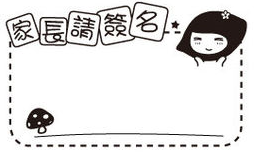 二丙級任導師蔡旻家於20210820壹、本學期重要行事(若有異動，將另行通知)        110學年度行事曆上學期2021/09/01 (三)開學日(正式上課)2021/09/11 (六)晚上親職講座暨班親會2021/09/11 (六)補9/20(一)課、班2021/09/18~21 (六~二)中秋節連假2021/10/09~11 (六~一)國慶日連假2021/10/13~14(三~四)第一次定期考查2020/10/?(?)第七週分校流感疫苗接種2020/11/30~12/1(二~三)第二次定期考查2020/12/2(五)期末成果展2021/12/31~2022/01/2(五~日)元旦連假2022/1/18~19(二~三)第三次定期考查2022/1/20(四)休業式(正常上課)2022/1/21(五)寒假開始→2/10(寒假結束)110學年度下學期行事曆2022/2/11 (五)開學2022/02/26~28(六~一)二二八連假第七週第一次評量2022/04/02~05(六~二)兒童節、清明節連假第十四週第二次評量2022/06/03~05(五~日)端午節連假第二十一週第三次學習評量2022/06/30(四)休業式(正常上課)(持續補充中~)貳、教育理念「我們都希望孩子熱愛生命、喜悅學習，能在愛與引導中成長茁壯、能真正從生活中學得應有的能力」(鼓勵學生動手做、多思考，拋開繁複的計算與死背)。想成功栽培國家幼苗，除了學校或老師的付出，社會及家長都背負著舉足輕重的角色，能相互配合調整，適時採納他人的意見，才能幫助學生健全地發展。觀點一：建立學習四大支柱。我們應著眼於培養孩子的關鍵能力(面對挑戰所需具備的能力)。學習四大支柱：學習知的能力，學習動手做，學習與他人相處，學習自我實現。學習知的能力：孩子具備基本閱讀能力，往後的學習才能順利。洪蘭教授：閱讀是主動獲取訊息的歷程，神經迴路活化的程度比看電視深。學習動手做：能從浩瀚的資訊中，擷取有用的知識，(運用資訊連接全球智慧)並學以致用、敢於創新、創造(誠信、社會責任、尊重他人)、具備動手做的創業家精神。美的教育是健全人格與開啟創造力很重要的力量。學習與他人相處：每個孩子都需具備世界公民的素養，能從認識自己的文化語言開始，進而培養國際化能力(外語能力、運用資訊科技、文化了解、尊重與溝通)。學習自我實現：教育的目的，在於培養出一個更好的人，具備更高尚的行為，並能活出更有意義的人生，幫助孩子展現天賦潛能、實踐個人的責任與目標，成為熱愛生活、有品格的人，是學習的最高目標，也是孩子一生最重要的學習。觀點二：世界趨勢大師亞歷克．羅斯歸納出10大必備能力，是讓孩子贏在未來的關鍵：1.文化的理解力與流暢度2.外語能力3.移動能力4 .數位能力5.跨領域學習6.終身學習7.EQ（情感智商）8.創新創造力9.學習如何思考10.解決問題的能力。觀點三：十二年國民基本教育的新課綱之基本理念：十二年國民基本教育之課程發展本於全人教育的精神，以自發、互動及共好為理念，強調學生是自發主動的學習者，學校教育應善誘學生的學習動機與熱情，引導學生妥善開展與自我、與他人、與社會、與自然的各種互動能力，協助學生應用及實踐所學、體驗生命意義，願意致力社會、自然與文化的永續發展，共同謀求彼此的互惠與共好。 依此，本課程綱要以「成就每一個孩子—適性揚才、終身學習」為願景，兼顧個別特 殊需求、尊重多元文化與族群差異、關懷弱勢群體，以開展生命主體為起點，透過適性教育，激發學生生命的喜悅與生活的自信，提升學生學習的渴望與創新的勇氣，善盡國民責 任並展現共生智慧，成為具有社會適應力與應變力的終身學習者，期使個體與群體的生活 和生命更為美好。課程目標：在前述基本理念引導下，訂定如下四項總體課程目標，協助學生學習與發展。啟發生命潛能(啟迪學習的動機，培養好奇心、探索力、思考力、判斷力與行動力，願意以積極的態度、持續的動力進行探索與學習；從而體驗學習的喜悅，增益自我價值感。進而激發更多 生命的潛能，達到健康且均衡的全人開展)。陶養生活知能(培養基本知能，在生活中能融會各領域所學，統整運用、手腦並用地解決問題；並能 適切溝通與表達，重視人際包容、團隊合作、社會互動，以適應社會生活。進而勇於創新， 展現科技應用與生活美學的涵養)。 促進生涯發展(導引適性發展、盡展所長，且學會如何學習，陶冶終身學習的意願與能力，激發持續 學習、創新進取的活力，奠定學術研究或專業技術的基礎；並建立「尊嚴勞動」的觀念， 淬鍊出面對生涯挑戰與國際競合的勇氣與知能，以適應社會變遷與世界潮流，且願意嘗試 引導變遷潮流)。 涵育公民責任(厚植民主素養、法治觀念、人權理念、道德勇氣、社區/部落意識、國家認同與國際理 解，並學會自我負責。進而尊重多元文化與族群差異，追求社會正義；並深化地球公民愛 護自然、珍愛生命、惜取資源的關懷心與行動力，積極致力於生態永續、文化發展等生生 不息的共好理想)。為落實課程的理念與目標，以「核心素養」做為課程發展之主軸以裨益各教育階段間的連貫以及各領域/科目間的統整。「核心素養」是指一個人為適應現在生活及面對未來挑戰，所應具備的知識、能力與態度。「核心素養」強調學習不宜以學科知識及技能為限，而應關注學習與生活的結合， 透過實踐力行而彰顯學習者的全人發展。以上之課程目標應結合核心素養加以發展，考量各學習階段特性予以達成，期落實十二年國民基本教育「自發」、「互動」與「共好」的課程理念，以臻全人教育之理想。十二年國民基本教育之核心素養，強調培養以人為本的「終身學習者」，分為三大面向，三大面向再細分為九大項目：自主行動：身心素質與自我精進、系統思考與解決問題、規劃執行與創新應變溝通互動：符號運用與溝通表達、科技資訊與媒體素養、藝術涵養與美感素養社會參與：道德實踐與公民意識、人際關係與團隊合作、多元文化與國際理解學生能夠依三面九項所欲培養的素養，以解決生活情境中所面臨的問題，並能因應生活情境之快速變遷而與時俱進，成為一位終身學習者。相較於芬蘭等國家課程中的核心素養，可知未來的人才培育，不僅要求完善自身，更要兼顧社會發展。新課綱在國小端有三大重點，希望讓孩子在深化基本學力的同時，也能透過校訂課程，在自己的生活情境中有脈絡、有意義的學習，甚至未來主題式教學也能進入正式課表，跨越學科領域的學習將成為常態：深化基本學力，增加國語數學時數以學生為中心，各校發展校訂課程跨越學科領域，推動主題式統整課程。「我們都希望孩子熱愛生命、喜悅學習，能在愛與引導中成長茁壯、能真正從生活中學得應有的能力」(鼓勵學生動手做、多思考，拋開繁複的計算與死背)。想成功栽培國家幼苗，除了學校或老師的付出，社會及家長都背負著舉足輕重的角色，能相互配合調整，適時採納他人的意見，才能幫助學生健全地發展。觀點一：建立學習四大支柱。我們應著眼於培養孩子的關鍵能力(面對挑戰所需具備的能力)。學習四大支柱：學習知的能力，學習動手做，學習與他人相處，學習自我實現。學習知的能力：孩子具備基本閱讀能力，往後的學習才能順利。洪蘭教授：閱讀是主動獲取訊息的歷程，神經迴路活化的程度比看電視深。學習動手做：能從浩瀚的資訊中，擷取有用的知識，(運用資訊連接全球智慧)並學以致用、敢於創新、創造(誠信、社會責任、尊重他人)、具備動手做的創業家精神。美的教育是健全人格與開啟創造力很重要的力量。學習與他人相處：每個孩子都需具備世界公民的素養，能從認識自己的文化語言開始，進而培養國際化能力(外語能力、運用資訊科技、文化了解、尊重與溝通)。學習自我實現：教育的目的，在於培養出一個更好的人，具備更高尚的行為，並能活出更有意義的人生，幫助孩子展現天賦潛能、實踐個人的責任與目標，成為熱愛生活、有品格的人，是學習的最高目標，也是孩子一生最重要的學習。觀點二：世界趨勢大師亞歷克．羅斯歸納出10大必備能力，是讓孩子贏在未來的關鍵：1.文化的理解力與流暢度2.外語能力3.移動能力4 .數位能力5.跨領域學習6.終身學習7.EQ（情感智商）8.創新創造力9.學習如何思考10.解決問題的能力。觀點三：十二年國民基本教育的新課綱之基本理念：十二年國民基本教育之課程發展本於全人教育的精神，以自發、互動及共好為理念，強調學生是自發主動的學習者，學校教育應善誘學生的學習動機與熱情，引導學生妥善開展與自我、與他人、與社會、與自然的各種互動能力，協助學生應用及實踐所學、體驗生命意義，願意致力社會、自然與文化的永續發展，共同謀求彼此的互惠與共好。 依此，本課程綱要以「成就每一個孩子—適性揚才、終身學習」為願景，兼顧個別特 殊需求、尊重多元文化與族群差異、關懷弱勢群體，以開展生命主體為起點，透過適性教育，激發學生生命的喜悅與生活的自信，提升學生學習的渴望與創新的勇氣，善盡國民責 任並展現共生智慧，成為具有社會適應力與應變力的終身學習者，期使個體與群體的生活 和生命更為美好。課程目標：在前述基本理念引導下，訂定如下四項總體課程目標，協助學生學習與發展。啟發生命潛能(啟迪學習的動機，培養好奇心、探索力、思考力、判斷力與行動力，願意以積極的態度、持續的動力進行探索與學習；從而體驗學習的喜悅，增益自我價值感。進而激發更多 生命的潛能，達到健康且均衡的全人開展)。陶養生活知能(培養基本知能，在生活中能融會各領域所學，統整運用、手腦並用地解決問題；並能 適切溝通與表達，重視人際包容、團隊合作、社會互動，以適應社會生活。進而勇於創新， 展現科技應用與生活美學的涵養)。 促進生涯發展(導引適性發展、盡展所長，且學會如何學習，陶冶終身學習的意願與能力，激發持續 學習、創新進取的活力，奠定學術研究或專業技術的基礎；並建立「尊嚴勞動」的觀念， 淬鍊出面對生涯挑戰與國際競合的勇氣與知能，以適應社會變遷與世界潮流，且願意嘗試 引導變遷潮流)。 涵育公民責任(厚植民主素養、法治觀念、人權理念、道德勇氣、社區/部落意識、國家認同與國際理 解，並學會自我負責。進而尊重多元文化與族群差異，追求社會正義；並深化地球公民愛 護自然、珍愛生命、惜取資源的關懷心與行動力，積極致力於生態永續、文化發展等生生 不息的共好理想)。為落實課程的理念與目標，以「核心素養」做為課程發展之主軸以裨益各教育階段間的連貫以及各領域/科目間的統整。「核心素養」是指一個人為適應現在生活及面對未來挑戰，所應具備的知識、能力與態度。「核心素養」強調學習不宜以學科知識及技能為限，而應關注學習與生活的結合， 透過實踐力行而彰顯學習者的全人發展。以上之課程目標應結合核心素養加以發展，考量各學習階段特性予以達成，期落實十二年國民基本教育「自發」、「互動」與「共好」的課程理念，以臻全人教育之理想。十二年國民基本教育之核心素養，強調培養以人為本的「終身學習者」，分為三大面向，三大面向再細分為九大項目：自主行動：身心素質與自我精進、系統思考與解決問題、規劃執行與創新應變溝通互動：符號運用與溝通表達、科技資訊與媒體素養、藝術涵養與美感素養社會參與：道德實踐與公民意識、人際關係與團隊合作、多元文化與國際理解學生能夠依三面九項所欲培養的素養，以解決生活情境中所面臨的問題，並能因應生活情境之快速變遷而與時俱進，成為一位終身學習者。相較於芬蘭等國家課程中的核心素養，可知未來的人才培育，不僅要求完善自身，更要兼顧社會發展。新課綱在國小端有三大重點，希望讓孩子在深化基本學力的同時，也能透過校訂課程，在自己的生活情境中有脈絡、有意義的學習，甚至未來主題式教學也能進入正式課表，跨越學科領域的學習將成為常態：深化基本學力，增加國語數學時數以學生為中心，各校發展校訂課程跨越學科領域，推動主題式統整課程。貳、班級經營目標營造追求孩童福祉的環境：強化孩童認知自我發聲的重要注重孩童的健康照顧及良好生活品質(適度運動，均衡飲食，甜食和飲料勿過量)保護孩童免受傷或虐待，強化孩童認知人際關係和資源注意孩童是否有適當且規律的自活動時間，盡量減輕學業和考試壓力。(聆聽、鼓勵並尊重孩子的意見或解決方法。)實施常規的訓練及生活習慣的指導及品德教育，重視良好的人際關係，以愛為出發點、明確的規範、罰分明；有能力的愛是經由關懷、負責、尊重和了解所建構的生命力。教師在班級經營中，除了權威性的運用，應不時加上真誠關懷，恩威並濟，軟硬兼施。同理心、尊重心，讓學生心服口服、讓學生感動，不只激動。學生感受到的是一個輔導文化搖籃中的個體，相信在教師權威關懷雙管下，真誠同理尊重心下，讓每位學生，得有尊嚴，學得更愉快。希望孩子(愛己)對自己負責、愛清潔、有禮貌、守規矩、存好心、說好話、做好事、健康快樂、主動積極，(愛人、愛萬物)懂得惜福感恩…。以多元化、個別化、適性化的教育總目標為綱領，公平對待每個孩子,善用輔導技巧,了解每個孩子的特質,給予適性的啟發及引導，欣賞每個孩子獨特的天賦，注重多元評量、激發學生多元潛能，促進學生適性發展，幫助他走出自己的路。態度決定一切，學習結果和學習過程的點點滴滴都值得認真看待。希望孩子五育均衡發展。透過各領域的學習、養成依三面九項所欲培養的核心素養，以解決生活情境中所面臨的問題，並能因應生活情境之快速變遷而與時俱進(成為一位終身學習者)。致力於親師互信：教學欲達到效果，學校與家庭須互相配合，因此和家長建立暢通的溝通管道也是不可少的，取得家長的信任，在親師互信的基礎下，班務的推行將可收事半功倍之效。營造追求孩童福祉的環境：強化孩童認知自我發聲的重要注重孩童的健康照顧及良好生活品質(適度運動，均衡飲食，甜食和飲料勿過量)保護孩童免受傷或虐待，強化孩童認知人際關係和資源注意孩童是否有適當且規律的自活動時間，盡量減輕學業和考試壓力。(聆聽、鼓勵並尊重孩子的意見或解決方法。)實施常規的訓練及生活習慣的指導及品德教育，重視良好的人際關係，以愛為出發點、明確的規範、罰分明；有能力的愛是經由關懷、負責、尊重和了解所建構的生命力。教師在班級經營中，除了權威性的運用，應不時加上真誠關懷，恩威並濟，軟硬兼施。同理心、尊重心，讓學生心服口服、讓學生感動，不只激動。學生感受到的是一個輔導文化搖籃中的個體，相信在教師權威關懷雙管下，真誠同理尊重心下，讓每位學生，得有尊嚴，學得更愉快。希望孩子(愛己)對自己負責、愛清潔、有禮貌、守規矩、存好心、說好話、做好事、健康快樂、主動積極，(愛人、愛萬物)懂得惜福感恩…。以多元化、個別化、適性化的教育總目標為綱領，公平對待每個孩子,善用輔導技巧,了解每個孩子的特質,給予適性的啟發及引導，欣賞每個孩子獨特的天賦，注重多元評量、激發學生多元潛能，促進學生適性發展，幫助他走出自己的路。態度決定一切，學習結果和學習過程的點點滴滴都值得認真看待。希望孩子五育均衡發展。透過各領域的學習、養成依三面九項所欲培養的核心素養，以解決生活情境中所面臨的問題，並能因應生活情境之快速變遷而與時俱進(成為一位終身學習者)。致力於親師互信：教學欲達到效果，學校與家庭須互相配合，因此和家長建立暢通的溝通管道也是不可少的，取得家長的信任，在親師互信的基礎下，班務的推行將可收事半功倍之效。班級經營的內涵班級經營的內涵包含了教學活動的經營、學務工作的經營、輔導活動的經營、情境規劃的經營、行政事務的經營、人際關係的經營、親師溝通的經營、意外事件的處理等八大部份(吳明隆，2010)，茲分別說明如下：一、教學活動的經營(有效能教師)具體表現行為：(一)適當而有效的教學活動經營(激發學生學習意願的重要因素)，教學經營是否有顯著成效，常作為教師班級經營的評鑑指標之一，教學目標是否有效，也是班級經營的重要目的。(二)教學經營向度包括教學策略的使用、教學方式的實施、教學活動的程序設計、課程的設計編排、教學時間的掌握、教學素材的選擇、學生作業的指導、教學評量的實施、潛在及空白課程的教學、學習單的設計、資訊科技融入領域教學的設計、教學與學生學習注意力的安排等。(三)一位教學經營成功的教師，能滿足學生的個別需求，激發學生學習潛能；並且能因材施教，達到適性教學的目標。教學活動經營要能兼顧個別差異與因材施教，兼重教學效能與效率。網路學習情境中，主要的學習模式為「問題中心學習」(problem-based learning；PBL)，問題中心學習主要的學習原則應用涵括下列四種(吳明隆、林振欽，2005)：
(一)學習是一種主動與積極投入的歷程
當學生在以問題為中心的學習環境中，會促發自己安排學習流程，而非如傳統般直接告訴學生要做什麼或如何解決問題。學生學習自主性高，進而導引其涉入高階的認知層次，此種學習理論包括「定錨教學」(anchored instruction)及「情境學習」(situated learning)。
(二)學習是一種知識建構的歷程
「建構主義」(constructivism)觀點而言，問題中心學習的目的在於學習者可建構自己的知識，「建構主義者認為『知識』不是絕對的，而是學習者逐次建構而成的；因此，須提供學習者有發現知識的機會，以比較自己與他人所了解的知識，重新組織或建構知識，獲取適切較多的經驗」(Camp, 1996)。Engel（引自Boud & Feletti，1991）也認為問題解決情境中，學習是累積的；而學習是自我導向的，透過學習者使用目前及以往知識經驗，促進其學習活動進行。
(三)學習於後設認知層次的基礎上學習
學生從定義問題及發展程序中來建構自己的學習策略。教學者的角色是為促發者、導引者或教練，引發學生的思考活動並對其加以監控。問題解決學習環境可增長學習者後設認知及自我導向學習的能力，它也鼓勵學習者反省整個學習活動。
(四)學習涵蓋「社會協商」(social negotiation)的過程
問題解決所需要的是群體合作學習。新時代的學習活動要以群體合作學習來取代競爭。學生個人藉由與其他同學的合作學習，反省、挑戰自己的想法、信念、知覺與已存的知識經驗。
把每位學生帶上來是教育革新目標，教育部自95 年度起開始辦理「攜手計畫-課後扶助」方案，積極運用現職及退休教師、大專學生及志工等教學人力，於課餘時間提供弱勢且學習成就低落國中小學生小班且個別化之免費補救教學，以加強扶助弱勢家庭之低成就學生。教師於教學歷程中，對於文化弱勢的學生要格外關注，對於低成就學生可善用班級人力資源(小老師、家長、學校志工)進行學生的補救教學。二、學務活動的經營學務工作的經營在於班級常規的建立，班級自治活動的推展。班級常規的目的，一方面在減少學生的不當與偏差行為；一方面在培養學生新時代所需的品格。此方面教師要熟知各種常規管理的模式並妥善運用，藉由民主方式訂定適宜的班級生活公約、學習規範等，進而落實於學生學習生活當中，使學生由實踐中反思。另方面，自治活動的推展，如班會、班級幹部選舉等，可培養學生於未來社會中所需的民主素養與身為良善公民應有的品格涵養。訓育工作的常規管理只是一種手段而非目的，其主要目標在建構一個學習型的班級組織；自治活動只是一種策略而非目標，其主要鵠的在於組織目標的達成，學生品格的養成。此外，學務(訓育)工作一個重要特點在於學生安全的維護，一切訓育工作活動的推展與採行的策略，均要以學生安全為出發點，使學生在溫暖、熱忱、和諧的氣氛中，改變其行為。
就學務活動經營而言，教師要掌握「學生安全第一、行為養成為重」，班級經營的一個最具體明顯的目標是能讓學生「快快樂樂的上學、平平安安的回家、充實愉悅的學習」，任何活動的規劃與安排都要以學生的安全為優先考量，如戶外教學地點的安排、年級園遊會使用爐火的規定、校慶趣味競賽活動危險性的程度高低等。就班規的訂定而言，班規的訂定最好能把握以下原則：師生共同討論決定、班規具體可行、班規明確易懂、多用正向語句、要能落實推展，此行，教師執行要客觀公正，對事不對人，對於遵守班規同學給予獎勵，違反班規者要給予懲罰，奬賞分明，如此，班級規約的制定才有實質意義。三、輔導活動的經營
輔導活動的經營在於發揮教師專業知能，減少學生的不當行為或偏差行為，這是教訓輔三合一結合的理念，身為教師者應具備輔導知能，發揮「一級預防與輔導」的功能(輔導室及輔導教師負責的為二級輔導與介入；醫療機構與心理輔導組織負責的為三級治療與處置)。輔導經營功能是否發揮，關係到班級中教師的教學成效，其內涵包括學生不當或偏差行為的事前發掘、不當或偏差行為學生的掌控、應用輔導的專業知能與良善的親師關係，發揮學校心理學家的角色，積極採取各種輔導策略，改善輔導學生的不當行為，使學生能遵守班級常規規範，專心致力於學習活動或個人行為的改善，良善品格的養成。此層面的經營，教師應抱持的理念是輔導並非萬能，並非全然有效；而更重要的是教師不應放棄任何一位學生，而能帶好每位學生，導正學生為善。一位有效能的教師要展現輔導經營的前題，就是要對每位學生的個性、家庭情境與能力有深入瞭解，建立良好的親師生關係，才能達到輔導經營之事半功倍之效。
輔導活動著重的學生品格行為的改善，不當行為的導正，補救教學關注的是低成就學生學業的提升。級任教師不應將班級學生偏差行為之輔導工作全推給輔導室，學生偏差行為的介入輔導，或是班級學生衝突事件的處理，吵架、紛爭、干擾學習活動等事件處置，都是老師班級經營的事項。任課教師也不應將課堂學生的不當行為處置推給導師或輔導人員，課堂學生的行為處理，維持教學的流暢性也是教師的職責之一。有些教師認為只要「將教學進度於規定期限內教完」就好了，學生是否了解與吸收，認為是學生個人的事，只要當事者不要干擾到他人學習，當事者課堂學習行為為何，教師也不管，此種類型的教師即為教書匠，只能稱為「經師」，不能稱為「人師」。四、情境規劃的經營
情境規劃的經營通常包括物理環境經營與教室佈置為主，物理環境包含教室座位的安排、教室的照明、學生課座椅的擺設，教室動線的規劃，班級內外的綠化、學習角的設計與安全考量、教室的通風、班級的整潔活動等；教室佈置主要在於教室情境的美化設計，通常是指學習角的美化，教室內的美化規劃，內容如生活公約、學生園地、學生成果展示、每日(或每週)一詞、教材內容、榮譽榜、學校或班級重要活動、時勢新聞、教育熱門話題、詩詞賞析、單元活動設計等。教室規劃的經營在於發揮境教的功能，不僅有助於學生的學習活動，而且更有助於教師的教學與常規管理經營。其規劃設計應包括教育價值性，尤其應擺脫傳統說教八股式的教條模式，使學生在潛移默化當中學習；此外，情境規劃應重視教育實用性與學生安全，以免因物理環境的設計規劃不當，而使學生發生意外。
美國教育哲學家杜威說：「想要改變一個人，必須先改變其所處的環境，環境改變了人也就改變了。」物理環境中的採光照明，課桌椅、通風設備等若有損壞，教師要立即通知總務處或相關處室，請求於最短時間修理或更換設備。學習角、教室佈置、教室的美化綠化等可以尋求班級家長人力資源的協助，美化綠化盆栽擺放要注意其安全性，尤其是刮風下雨時要特別留意擺放是否穩故；教室佈置之一角可以張貼或公告學生實作優良作品，並加以表揚，如此可激發學生相互觀摩與學習的效益。班級座位的編排可以根據學科單元的內容加以適當調整，若是採用小組活動學習，分組時應採用「異質分組」或「隨機分組」，不要採用「同質性分組」，以讓不同程度的學生可以一起學習，發揮合作學習的效益。五、行政事務的經營
班級是一個小型的組織，也具備複雜的社會體系，內外部有許多的行政工作需要老師的創意與理念，並實踐篤行才能完成。如班級計畫的訂定、班級幹部的選舉、模範生的選舉、生活公約的訂定、教材教具的擺設、學藝競賽的配合推動、學校活動法令的轉達與推展、學生不當行為的處理、班費的運用與管理、學生成績處理、參加各種進修研習活動、教室情境規劃佈置、清掃區域的分配、班級事務的處理、作業的批改、高智商低成就學生的學習輔導、晨間活動的安排規劃、家長人力資源的運用、各項簿冊的繳交等，皆是班級內行政事務，可見，班級內行政事務經營幾乎包括教學、訓育、輔導、總務等事務工作。班級外部的行政工作包括與行政人員、其他教師的事務協調溝通，班群合作之協同教學事務溝通處理、戶外教學的聯繫與規劃等。行政事務的經營要講究效率與效能，教師不僅要求快，更要做好，其中二個重要的關鍵是「做好時間管理」與「善用人力資源」。
教師每天要處理的事件十分繁雜，雖然教師已做好時間規劃，但班級動態組織中常常會有突發的事件發生，如打架、爭執、意外事件等，或是學校行政臨時交辦的任務，或是需要班級配合的事件等。行政事務經營的事項方面，有許多是可以運用班級幹部或學生長才協助配合的，如作業的搜集與發放、一般簿冊表格資料的整理統計與繳交、外掃區域清掃的負責督導、壁報與教室佈置等工作；此外，如班費的繳交與管理，除由總務股長負責外，班親會選出的總務(家長)也可負責，若由班級學生負責收交各項費用，教師要協助保管之責，以免學生將金額遺失或被竊。對於此部分作法，教師正確的認知是「學生或家長是協助者，教師不應將全部的責任轉移」，學生或家長在協助的歷程中，教師有時要適時的介入，介入不是干涉，而是分擔責任或是進行工作協商，如此，才能使工作進行更順利。六、人際關係的經營
班級是一個動態的組織系統，班級社會體系系統實包含二個或二個以上人群的交互作用。教師教學要能有效，必須與學生建立良好的師生關係，在班級經營中，對事、物的處理較為簡易，但對「人」的處理甚為困難，主要因為人有其自我想法、主觀意識及偏見，與個人所好，最重要的是其會思想，因而教師要以愛心、耐心、同理心、誠心、恒心等五心來處理人的問題。班級人際關係的經營包括建立良好師生關係、和諧的學生同儕關係與良善的親師關係等。良好的師生關係是教師有效教學與班級經營的基礎；和諧的學生同儕關係，是建立適宜班級文化與良好班級氣氛的基礎；良善的親師關係是教師班級人力資源有效應用的基礎。此外，一個重要的人際關係經營是教師個人與其他教師、行政人員建立融洽和諧的關係，能作雙向理性互動的溝通，相互尊重、互相接納與時時關懷他人。一位有效能的教師如能建構一個支持、接納、融洽、和諧的班級氣氛，加強與同仁建立互動溝通、尊重的態度，則有助於教師的教學與教學目標的達成，使師生的身心均能達成健全的發展。班級經營的內涵包含了教學活動的經營、學務工作的經營、輔導活動的經營、情境規劃的經營、行政事務的經營、人際關係的經營、親師溝通的經營、意外事件的處理等八大部份(吳明隆，2010)，茲分別說明如下：一、教學活動的經營(有效能教師)具體表現行為：(一)適當而有效的教學活動經營(激發學生學習意願的重要因素)，教學經營是否有顯著成效，常作為教師班級經營的評鑑指標之一，教學目標是否有效，也是班級經營的重要目的。(二)教學經營向度包括教學策略的使用、教學方式的實施、教學活動的程序設計、課程的設計編排、教學時間的掌握、教學素材的選擇、學生作業的指導、教學評量的實施、潛在及空白課程的教學、學習單的設計、資訊科技融入領域教學的設計、教學與學生學習注意力的安排等。(三)一位教學經營成功的教師，能滿足學生的個別需求，激發學生學習潛能；並且能因材施教，達到適性教學的目標。教學活動經營要能兼顧個別差異與因材施教，兼重教學效能與效率。網路學習情境中，主要的學習模式為「問題中心學習」(problem-based learning；PBL)，問題中心學習主要的學習原則應用涵括下列四種(吳明隆、林振欽，2005)：
(一)學習是一種主動與積極投入的歷程
當學生在以問題為中心的學習環境中，會促發自己安排學習流程，而非如傳統般直接告訴學生要做什麼或如何解決問題。學生學習自主性高，進而導引其涉入高階的認知層次，此種學習理論包括「定錨教學」(anchored instruction)及「情境學習」(situated learning)。
(二)學習是一種知識建構的歷程
「建構主義」(constructivism)觀點而言，問題中心學習的目的在於學習者可建構自己的知識，「建構主義者認為『知識』不是絕對的，而是學習者逐次建構而成的；因此，須提供學習者有發現知識的機會，以比較自己與他人所了解的知識，重新組織或建構知識，獲取適切較多的經驗」(Camp, 1996)。Engel（引自Boud & Feletti，1991）也認為問題解決情境中，學習是累積的；而學習是自我導向的，透過學習者使用目前及以往知識經驗，促進其學習活動進行。
(三)學習於後設認知層次的基礎上學習
學生從定義問題及發展程序中來建構自己的學習策略。教學者的角色是為促發者、導引者或教練，引發學生的思考活動並對其加以監控。問題解決學習環境可增長學習者後設認知及自我導向學習的能力，它也鼓勵學習者反省整個學習活動。
(四)學習涵蓋「社會協商」(social negotiation)的過程
問題解決所需要的是群體合作學習。新時代的學習活動要以群體合作學習來取代競爭。學生個人藉由與其他同學的合作學習，反省、挑戰自己的想法、信念、知覺與已存的知識經驗。
把每位學生帶上來是教育革新目標，教育部自95 年度起開始辦理「攜手計畫-課後扶助」方案，積極運用現職及退休教師、大專學生及志工等教學人力，於課餘時間提供弱勢且學習成就低落國中小學生小班且個別化之免費補救教學，以加強扶助弱勢家庭之低成就學生。教師於教學歷程中，對於文化弱勢的學生要格外關注，對於低成就學生可善用班級人力資源(小老師、家長、學校志工)進行學生的補救教學。二、學務活動的經營學務工作的經營在於班級常規的建立，班級自治活動的推展。班級常規的目的，一方面在減少學生的不當與偏差行為；一方面在培養學生新時代所需的品格。此方面教師要熟知各種常規管理的模式並妥善運用，藉由民主方式訂定適宜的班級生活公約、學習規範等，進而落實於學生學習生活當中，使學生由實踐中反思。另方面，自治活動的推展，如班會、班級幹部選舉等，可培養學生於未來社會中所需的民主素養與身為良善公民應有的品格涵養。訓育工作的常規管理只是一種手段而非目的，其主要目標在建構一個學習型的班級組織；自治活動只是一種策略而非目標，其主要鵠的在於組織目標的達成，學生品格的養成。此外，學務(訓育)工作一個重要特點在於學生安全的維護，一切訓育工作活動的推展與採行的策略，均要以學生安全為出發點，使學生在溫暖、熱忱、和諧的氣氛中，改變其行為。
就學務活動經營而言，教師要掌握「學生安全第一、行為養成為重」，班級經營的一個最具體明顯的目標是能讓學生「快快樂樂的上學、平平安安的回家、充實愉悅的學習」，任何活動的規劃與安排都要以學生的安全為優先考量，如戶外教學地點的安排、年級園遊會使用爐火的規定、校慶趣味競賽活動危險性的程度高低等。就班規的訂定而言，班規的訂定最好能把握以下原則：師生共同討論決定、班規具體可行、班規明確易懂、多用正向語句、要能落實推展，此行，教師執行要客觀公正，對事不對人，對於遵守班規同學給予獎勵，違反班規者要給予懲罰，奬賞分明，如此，班級規約的制定才有實質意義。三、輔導活動的經營
輔導活動的經營在於發揮教師專業知能，減少學生的不當行為或偏差行為，這是教訓輔三合一結合的理念，身為教師者應具備輔導知能，發揮「一級預防與輔導」的功能(輔導室及輔導教師負責的為二級輔導與介入；醫療機構與心理輔導組織負責的為三級治療與處置)。輔導經營功能是否發揮，關係到班級中教師的教學成效，其內涵包括學生不當或偏差行為的事前發掘、不當或偏差行為學生的掌控、應用輔導的專業知能與良善的親師關係，發揮學校心理學家的角色，積極採取各種輔導策略，改善輔導學生的不當行為，使學生能遵守班級常規規範，專心致力於學習活動或個人行為的改善，良善品格的養成。此層面的經營，教師應抱持的理念是輔導並非萬能，並非全然有效；而更重要的是教師不應放棄任何一位學生，而能帶好每位學生，導正學生為善。一位有效能的教師要展現輔導經營的前題，就是要對每位學生的個性、家庭情境與能力有深入瞭解，建立良好的親師生關係，才能達到輔導經營之事半功倍之效。
輔導活動著重的學生品格行為的改善，不當行為的導正，補救教學關注的是低成就學生學業的提升。級任教師不應將班級學生偏差行為之輔導工作全推給輔導室，學生偏差行為的介入輔導，或是班級學生衝突事件的處理，吵架、紛爭、干擾學習活動等事件處置，都是老師班級經營的事項。任課教師也不應將課堂學生的不當行為處置推給導師或輔導人員，課堂學生的行為處理，維持教學的流暢性也是教師的職責之一。有些教師認為只要「將教學進度於規定期限內教完」就好了，學生是否了解與吸收，認為是學生個人的事，只要當事者不要干擾到他人學習，當事者課堂學習行為為何，教師也不管，此種類型的教師即為教書匠，只能稱為「經師」，不能稱為「人師」。四、情境規劃的經營
情境規劃的經營通常包括物理環境經營與教室佈置為主，物理環境包含教室座位的安排、教室的照明、學生課座椅的擺設，教室動線的規劃，班級內外的綠化、學習角的設計與安全考量、教室的通風、班級的整潔活動等；教室佈置主要在於教室情境的美化設計，通常是指學習角的美化，教室內的美化規劃，內容如生活公約、學生園地、學生成果展示、每日(或每週)一詞、教材內容、榮譽榜、學校或班級重要活動、時勢新聞、教育熱門話題、詩詞賞析、單元活動設計等。教室規劃的經營在於發揮境教的功能，不僅有助於學生的學習活動，而且更有助於教師的教學與常規管理經營。其規劃設計應包括教育價值性，尤其應擺脫傳統說教八股式的教條模式，使學生在潛移默化當中學習；此外，情境規劃應重視教育實用性與學生安全，以免因物理環境的設計規劃不當，而使學生發生意外。
美國教育哲學家杜威說：「想要改變一個人，必須先改變其所處的環境，環境改變了人也就改變了。」物理環境中的採光照明，課桌椅、通風設備等若有損壞，教師要立即通知總務處或相關處室，請求於最短時間修理或更換設備。學習角、教室佈置、教室的美化綠化等可以尋求班級家長人力資源的協助，美化綠化盆栽擺放要注意其安全性，尤其是刮風下雨時要特別留意擺放是否穩故；教室佈置之一角可以張貼或公告學生實作優良作品，並加以表揚，如此可激發學生相互觀摩與學習的效益。班級座位的編排可以根據學科單元的內容加以適當調整，若是採用小組活動學習，分組時應採用「異質分組」或「隨機分組」，不要採用「同質性分組」，以讓不同程度的學生可以一起學習，發揮合作學習的效益。五、行政事務的經營
班級是一個小型的組織，也具備複雜的社會體系，內外部有許多的行政工作需要老師的創意與理念，並實踐篤行才能完成。如班級計畫的訂定、班級幹部的選舉、模範生的選舉、生活公約的訂定、教材教具的擺設、學藝競賽的配合推動、學校活動法令的轉達與推展、學生不當行為的處理、班費的運用與管理、學生成績處理、參加各種進修研習活動、教室情境規劃佈置、清掃區域的分配、班級事務的處理、作業的批改、高智商低成就學生的學習輔導、晨間活動的安排規劃、家長人力資源的運用、各項簿冊的繳交等，皆是班級內行政事務，可見，班級內行政事務經營幾乎包括教學、訓育、輔導、總務等事務工作。班級外部的行政工作包括與行政人員、其他教師的事務協調溝通，班群合作之協同教學事務溝通處理、戶外教學的聯繫與規劃等。行政事務的經營要講究效率與效能，教師不僅要求快，更要做好，其中二個重要的關鍵是「做好時間管理」與「善用人力資源」。
教師每天要處理的事件十分繁雜，雖然教師已做好時間規劃，但班級動態組織中常常會有突發的事件發生，如打架、爭執、意外事件等，或是學校行政臨時交辦的任務，或是需要班級配合的事件等。行政事務經營的事項方面，有許多是可以運用班級幹部或學生長才協助配合的，如作業的搜集與發放、一般簿冊表格資料的整理統計與繳交、外掃區域清掃的負責督導、壁報與教室佈置等工作；此外，如班費的繳交與管理，除由總務股長負責外，班親會選出的總務(家長)也可負責，若由班級學生負責收交各項費用，教師要協助保管之責，以免學生將金額遺失或被竊。對於此部分作法，教師正確的認知是「學生或家長是協助者，教師不應將全部的責任轉移」，學生或家長在協助的歷程中，教師有時要適時的介入，介入不是干涉，而是分擔責任或是進行工作協商，如此，才能使工作進行更順利。六、人際關係的經營
班級是一個動態的組織系統，班級社會體系系統實包含二個或二個以上人群的交互作用。教師教學要能有效，必須與學生建立良好的師生關係，在班級經營中，對事、物的處理較為簡易，但對「人」的處理甚為困難，主要因為人有其自我想法、主觀意識及偏見，與個人所好，最重要的是其會思想，因而教師要以愛心、耐心、同理心、誠心、恒心等五心來處理人的問題。班級人際關係的經營包括建立良好師生關係、和諧的學生同儕關係與良善的親師關係等。良好的師生關係是教師有效教學與班級經營的基礎；和諧的學生同儕關係，是建立適宜班級文化與良好班級氣氛的基礎；良善的親師關係是教師班級人力資源有效應用的基礎。此外，一個重要的人際關係經營是教師個人與其他教師、行政人員建立融洽和諧的關係，能作雙向理性互動的溝通，相互尊重、互相接納與時時關懷他人。一位有效能的教師如能建構一個支持、接納、融洽、和諧的班級氣氛，加強與同仁建立互動溝通、尊重的態度，則有助於教師的教學與教學目標的達成，使師生的身心均能達成健全的發展。參、班級經營的策略建立和諧溝通策略： (在正確的時間、地點做正確的事，並把事做正確、解決問題。)教師若愈能深度傾聽學生說話，有效進行接收技巧和傳送技巧，專注及運用建 設性回饋技巧，以促進師生互動，則其愈能成為一位有效能的班級經營者。(一)評估班級的現況：有兩件事(每件事情都要花好久的時間去處理、都要重複提醒好多次)，常常讓人覺得很無力，養年幼的孩子真是個耗費大量時間和不斷重複的工程。⒈小孩的大腦和成人的大腦不同。孩子為了要學習，需要很多的機會來嘗試、嘗試、再嘗試。當你發現小孩「分心」的時候，請記住：小孩的大腦是設計來探索和學習的。他們的前額葉（掌管重要的執行功能，包括計劃和專注的能力）並未發育完全。小孩對周圍事物的感知能力稱作「周邊感知能力」，也就是一般被形容成「左耳進，右耳出」的狀態，正在經歷「不注意視盲」（inattentional blindness）：這表示除了當下正專注的事情之外，他很難察覺周遭的其他動靜。小孩的大腦就好似燈籠，總是照亮一切有趣和值得一看、引發他們興趣的人事物。⒉管教是幫助孩子去學習事情的界限、個人的極限、如何尊重他人、公平等(幫助孩子學習的方法)。小心留意你的情緒狀態，等大家都心平氣和時，再來處理會更好。避免不斷重複碎唸或在激動、憤怒時，管教孩子，讓孩子承擔過於嚴苛的後果。我們嚴厲地、粗暴去處罰孩子，孩子會注意到長輩不恰當或不公平的回應(轉移了焦點)。(改變我們的方法和心態)在事前先想好各種不同情況下的因應方式。心裡懷著(管教的目標設定在學習)這個目標，就更可能讓孩子承擔公平和合理的後果、以愛管教、以同理心對待，並且把焦點放在行為上。不要把孩子分心看成是在冒犯大人，或是故意惹麻煩，轉念一下，改想成這是證明小孩有發掘和學習的奇妙能力。如此也能增添我們的耐心，再次去提醒小孩。改用其他方式，來確定孩子有聽到、有聽進大人的話：●走到他們身邊●溫柔的肢體觸碰（例如將手放在他們手臂上）●說話前，先以眼神交流●蹲下來到他們眼睛的高度（比朝著樓梯大聲嚷嚷來的有效）●如果都不管用，再換個想法：他可能正在做實驗，他只是想看看，如果不理睬你會發生什麼事。使用「你提問的技巧很不錯，但是如果在語句的使用上，能更簡短的話，那就更好了。」之類的語詞，讓學生會對自己的表現較有信心，且較會採納大人所給的回饋，力求進步，那麼將能營造討論溝通的氣氛及提升溝通品質。不同年齡層的學生，有不同的心理、行為特質，在班級常規輔導時，應特別留意，避免造成學生的挫折與困擾。⒊(~引以為惕)大部分的孩童天生是不服從的，許多孩童成長的環境貶抑獨立與創造性思考，而鼓勵模仿、記憶和死背。對不受限思考與想像的壓抑，通常始於教育體制。一般強調直接教導的教學方式(讓孩童觀看要做什麼，而不是給他們機會、讓他們自己想出來)會妨礙兒童獨自並有創意地解決問題的能力，且可能反而助長了不需動腦筋的模仿。(教師顯示出對較少有創意的學生明顯偏愛。直接教導的教學方式可能讓學生較快獲得資訊，但他們不會學到真實世界中，重要的問問題及探察一個問題新資訊的技巧。別讓他因為和其他人想法不同而受罰，否則這些經驗會導致孩童壓抑他們天生的好問與創造本能。(二)做好親師溝通的工作，主動的廣開多向的溝通管道，維持緊密的聯繫，秉持先說學生的優點，再提出希望與家長共同解決的問題；基於⒈了解並尊重學生興趣與的需求⒉尊重學生的合理要求⒊避免過高的期望水準，教師才能針對個別情況，配合學生心智發展需求、妥擬策略⒋建立和諧的師生、同儕關係，使學生在家庭與學校間之行為有所連貫，標準一致。為師以真誠和互信與家長溝通，期能更全面的瞭解家長之教養態度、掌握學生的氣質特性、生活習慣及學習態度等，做為在校繼續輔導的重要參考，不分上學、放學，請求家長協同監督輔導學生遵行班級常規和學校的規範。(三)教師應運用專注傾聽技巧，尊重他人，讓他人覺得有價值、受尊重，以縮短親師認知的差距，導師應熟悉輔導技巧，協助學生身心發展：⒈發揮愛心、樂於參與輔導工作⒉運用同儕關係⒊注重學生個別差異⒋建立並運用學生資料⒌轉介學生接受特別輔導與諮商等，善用資源以帶動整體班級氣氛：邀請有特殊專長的社區或社會人士，到班級裡面講述其專門領域的知識或經驗，使學生瞭解行行出狀元，學業成績不再是評斷學生表現的唯一標準(每個人皆有其擅長的一面，能互相欣彼此的優點，接納對方的缺點，才能形成和諧融洽的氣氛)。(四)可以在家庭聯絡簿上，⒈每天問一個問題，累積對於孩子的想法或興趣的了解⒉每日一句：寫下一句好話⒊每日一字：寫下一個新學的字⒋點歌時間」，點一首歌獻給父母、老師或同學，並說明原因⒌自我反省：讓他們學會為自己發現犯的過錯，自我懺悔、期勉自己改過⒍自我肯定：鼓勵自己好的表現⒎家長專欄：寫出對孩子的期勉或是對於教師的建議⒏老師專欄：寫下學生一項優良事蹟、學業進展、人際闗係、在校學習態度、能力興趣、健康或情緒等問題。(五)給家長的一封信(一份班級經營計畫書)或line或簡訊或面談(親師懇談會、教學參觀日)或電話或家庭聯絡簿。內容：⒈自我介紹，介紹老師本身的經歷，老師的教學理念以及班級經營等⒉分析班級學生的身心理特徵、學習狀況等⒊告訴家長，老師十分樂意和他們共同打拼，一同幫助孩子快樂的學習，且讓他們對孩子在校的生活能安心⒋平時學校若有舉辦什麼活動，老師也可以在活動前向家長介紹活動的內容，歡迎家長來參與⒌在活動後，老師可以向家長報告學生在活動時的表現⒍呈現孩子在班級課業學習、生活表現情形，讓家長掌握學生在校生活的資料⒎附上幾題問卷，了解家長專長，協助班級事務推動，例如：晨光時間，讓家長也能表達他們的看法，例如父母對孩子的期許、平日對孩子的管教方式、家長期待老師對於學生的管教方式、家庭訪問或電話訪問的最佳時機、家長想要對老師說的話。⒏在信中老師要附上一些希望家長配合的注意事項。(六)希望家長配合的注意事項⒈生活方面：(協助孩子成為生活的工程師)。協助孩子良好的衛生習慣，養成規律的生活習慣(定期修剪指甲)。每天撥出十分鐘看孩子作業、簽名，簽孩子的家庭聯絡簿，聽他述說學校的事。需要繳交的回條，請盡量於期限內繳交，請協助在孩子的校服上縫上名牌。日常作息小朋友於上午7：20~7：30到校，7：30~7：50環境整理。每週一~五飯後潔牙，每二潔牙後，含氟水漱口。每週一、二、四、五下午4：00(16:00)放學。（週一、四、五下午~~課後輔導；週二~~上全天課）。每週三下午3：30(15：30)放學。(13：30~15：30—李德明老師進行語文補救班閱讀指導)每週四下午2：30~4：00，陳玄茂老師指導兒童畫。週一~週五上午8：00~8：40，配合分校整體規劃，安排晨光時間。準時上學(7：30之前吃完早餐、進學校，以便參與活動)，避免太早到校，孩子若沒有要到校上課，請務必請假。上課中因事離校，請家人親自到校接孩子。服裝儀容整潔到學校，為孩子準備水壺，不帶零食、飲料、玩具、零用錢到校。星期一、四穿制服，星期二、五穿體育服，星期三穿便服，避免穿涼鞋到校。文具與鉛筆盒的樣式愈簡單愈好，不帶玩具、零食、貴重物品或太多錢到校。鼓勵●口說好話●心想好意●身行好事(有禮、主動打招呼、運動、做家事)。營造閱讀環境，約定親子共讀時間，享受閱讀樂趣、好習慣、與書為友。⒉課業方面：除國語、數學和生活課本外，其他課本放在學校置物櫃內。為孩子布置一個屬於他自己的讀書空間，保持書桌的整潔，利於專心學習。提醒孩子培養正確的執筆及坐姿，書寫端正的字體，並注重視力保健。督促完成作業、複習功課、完成的作業項目打V，將作業及回條資料放進書包。閱讀課外讀物，或許讀得不夠流暢，但請多給鼓勵，一定會看到孩子的進步。睡前陪孩子整理書包、帶齊學用品 (削好鉛筆)，並聊聊一天的經過和心得。⒊好文章推薦尊重孩子不是隨他去，自由也不等於放任，讓孩子學會管理自己，比學習外語或任何才藝重要多了孩子從小開始接觸家事，對未來有正面影響——讓孩子對家事有責任感的三個方法0~18歲如何學自律？從無律、他律到自律 ,三階段父母這樣教正念教養啟動自律：一次一件事，累積自律生活的能力借鏡德國的自律教育：追求自我實現，成為自己希望的樣子尊重孩子不是隨他去，自由也不等於放任，讓孩子學會管理自己，比學習外語或任何才藝重要多了「促進國際閱讀素養研究」（Progress in International Reading Literacy Study，簡稱 PIRLS）⒋親師生聯絡方式：家庭聯絡簿；電話聯絡：潭墘分校－3802500、老師手機（見聯絡簿）或line。家庭訪問，在校會談或不定期「通知單」傳達學校及班級活動相關訊息。 E-mail：angelist@ms53.hinet.net班級網頁：「蒜頭國小全球資訊網- 歡迎蒞臨」，「二年丙班」http://class.tn.edu.tw/modules/tad_web/files.php?WebID=7218建立教室規則策略：在班級活動的過程中，學生的任何行為都有其目標，舉凡品行良好身 心健康的學生都瞭解，唯有遵守教室的規則，才能對班級團體有所貢獻。教師若愈能建立教室常規導正學生目標，則其愈能成為一位有效能班級經營者。(引導學生共同制定『合理』、『可行的』班級公約)(一)創造良好教室秩序的原則(營造良好班級氣氛是教師教學是否有效、是否成功的關鍵。)⒈班級氣氛影響到了班級中各個成員的思想、觀念與行為，同時也影響到班級中的學習效果。一個好的班級氣氛會使學生較容易快樂、有效的學習，同時也影響學生在人格特質上的發展。如何塑造良好的班級氣氛：●建立學習目標(任課老師想要建立良好的班級氣氛，首先即要先使學生對上課感到有興趣) ●確立班級常規(有良好的學習環境才能有良好的學習成果；班級常規的建立是建立一個良好的學習環境最基本的要件。而一位教師在接到一個新的班級時，如何在最短的時間之內集中學生的注意力以達成教學目標，可由下列幾點來著手：●先瞭解學生，認識本班學生之特質，才能建立一套適合自己班級的常規●由師生共同訂定班規、共同修訂班規，使學生感受到參與感，亦能使學生心服口服口的躬行實踐●與學校推行之工作相配合，讓學生感受到班級乃是學校之生命共同體●徹底而『公正』的執行班級公約，不使班規形同虛設●善用學生能力，由學生輪流當幹部，自己管理自己，以培養學生自我負責與分工合作之精神，亦可減少偏差行為之產生。培養良好的教師特質：●以身作則，做學生良好行為之典範。●須做到公平、公正為原則，不可偏好某些學生及避免將學生貼上標籤●與學生建立合諧的溝通模式，讓學生感到受尊重的感覺●賞罰分明的態度，使學生能知道什麼是對的、什麼是錯的●真誠付出，積極關心，扮演『亦師亦友』的角色，使學生樂於親近。「 有怎樣的班級氣氛，就有怎樣的學習效果 」。一個良好的班級氣氛才能夠使教學品質提升，教師們除了要多吸取知識外，更應累積塑造一個良好的教學環境的經驗，使教室充滿樂且有效的班級氣氛。⒉班級的管理要具成效，就必須去塑造積極性的班級氣氛(良好的師生互動，建立班級溫馨和諧氣氛，良好的學習環境才能營造良好的學習成果：融洽的師生關係合作的同儕關係勤奮的學習風氣)，其策略大致如下：要有明確的班級公約：師生共同期盼的行為標準，學生的行為表現才有準則。要有期望：每個學生都有共同的期許和目標就會團結和諧，班級秩序自然良好。要有吸引力(師生相互尊重的程度)：鼓勵建立同儕情誼，班內的衝突自然減少。要能溝通：班上成員要能有相互表達意見的機會，並都能熱心參與班級活動。●每天佳句鼓勵學生學習。●給予每位獨一無二的學生祝福卡片，讓他成為主角。⒊建立權變式的經營模式：教師應將「民主式」與「權威式」的領導方式兩者交互運用，兩者兼施～即採取權變式的班級經營策略，施行賞罰分明的教室常規，使學生心服口服，才能塑造一個良好的學習環境，創造出『教室裡的春天』。除了權威性的運用，教師在班級經營中，應不時加上真誠關懷、同理心、尊重心，恩威並濟，軟硬兼施，讓學生心服口服、讓學生感動，不只激動。學生感受到的是一個輔導文化搖籃中的個體，過得有尊嚴，學得更愉快。透過●溝通●示範●授權●增強，來經營班級：獎懲要並用、把握時效，以獎勵為主。，私下懲罰且讓學生知道為何受獎，為何受罰。獎懲的種類和程度要與行為相當，考慮個別差異，多公開獎勵、少懲罰。⒋建立班級常規，使教室成為最適合學習的環境，以利達到教學目的。班級常規使學生建立一套穩定的生活模式，知道自己究竟應該如何作為，也知道別人對自己行為的期望；公約對於班級的重要性就如同法律對於國家的重要性。在第一週內訂定合適的班級規，並張貼於教室布告欄中，或印製成小卡片分發給學生，隨時提醒。更重要的，讓學生對常規的訂定與輔導有統整的了解，前後一貫地遵行。常規的輔導即為全生活的輔導，學生所應習的常規很多，輔導時，除已列常規外，宜正視偶發狀況和類似潛在課程領域內應該注意的行為之輔導。教師應向學生說明規約內容使學生瞭解並且願意遵守，尤其是在學生的行為準則方面更應讓學生知道獎善罰惡。班級公約內容應包含守秩序、尊重、愛整潔、勤學守時,貴有恆誠實負責及重榮譽等。尊重師長、守秩序：聽從師長的指導，尊重他人，隨時注意安全，在走廊和教室內要用走的，有爭執或問題產生，尋求解決的適當方法，排隊安靜迅速整齊。有禮節、愛整潔：以禮待人(主動問好、友愛同學：熱心助人、包容個別差異)，以「理」處事(學習生活自理，保持儀容整潔，收拾好個人物品，維護衛生並能愛惜公物，節省能源、下課時間多鍛鍊身體，常保健康打掃環境,齊合力。誠實、負責：勇於面對自己的挫折與失誤；凡事認真負責(完成自己的學業和工作) 上課專心聽講、先舉手再發言，準時上學，按時交已完成的作業。肚量大一點，嘴巴甜一點；行動快一點  效率高一點；腦筋活一點  理由少一點；做事多一點  脾氣小一點；說話輕一點  微笑露一點。善用獎懲增強策略：在班級活動的過程中，學生亦普遍存有趨賞避罰的心理，教師若能善 用獎懲與增強的原理，適當地安排獎勵和懲罰，則可在班級中獎善罰惡。教師若愈能善用獎懲增強策略，使學生循規蹈矩，愉快且充實地進行各項班級活動，則其愈能成為一位有效能的班級經營者。⒈建立班級獎懲制度(班規與罰則)，鼓勵小朋友正向學習。榮譽獎勵制度: ●個人或小組積分累積10分，即可換取1張貼紙，集滿10張貼紙即可向導師換取文具●集滿10張貼紙，可換學校「榮譽卡」一張●集滿20 張學校「榮譽卡」，可依獎勵章多寡優先挑選老師準備之獎勵品，學期末時，可參與學校點數換文具的活動。 (如有違反班級規定行為時，老師也會斟酌情形扣掉貼紙或榮譽卡。) (分組比賽時，各小組成績併入個人表現；每週累計表現最佳的小組，每位組員可獲1個獎章；全班受表揚，則每人可獲得 10張貼紙)。實施班級榮譽制度：獎懲分「團體表現」與「個人表現」兩部份。班規分成「通行」與「單行」法規。通行者，即上課、下課、排隊、打掃等常規；單行者，即針對破壞、偷竊、打架、喧鬧問題行為。犯規的處罰：教養的目標是學習，而非處罰(犯規而遭受或負擔懲罰)。個人表現部份：遵守班規或學生有好表現●班際比賽獲獎●作業優良●閱讀課外讀物並寫心得等。團體表現部份，在班上藉由小組榮譽競賽方式進行良性競爭，以培養同學互助合作的精神：●整組上課專心聽講，遵守秩序●組員踴躍發言●上科任課獲科任老師稱讚●獲行政人員、學校其他教職員工公開表揚等。處理不良行為策略：試著尋求最佳的解決方案，以便化解衝突、解決問題，達到雙贏的目標。⒈在班級活動的過程中，學生們偶爾會發生一些衝突或問題，乃是在所難免的。如果教師能妥善處理，則無論對於學生個人或班級團體，都提供了成長的機會。⒉教師若愈能處理學生個別問題、學生間問題、班級團體問題，以協助學生改正不良行為，進行良好的班級經營活動，則其 愈能成為一位有效能的班級經營者。⒊有效的管理： 應指導並鼓勵學生以良好的行為取代不良行為。先找出學生問題行為的肇因，不同原因應該運用不同的輔導方法。根據學生進步的情形或心緒的轉化，機動選用合適的處理技巧。敏於知覺問題行為的存在：●輔導在先●立即施予輔導●了解本班先後要建立何種常規，及早選用合適的輔導技巧，分別實施輔導。有效借重學生同儕或運用社會資源，更可提升問題行為的輔導效果。監督學生活動策略：教師若愈能運用人際距離，目光接觸，面部表情，身體姿勢、手勢信號、合宜的音韻、咬字清楚及暫停技巧，順利地掌握班級的狀況，則其愈能成為一位有效能的班級經營者。預防學生不良行為的技巧培養學生自律能力：●利用各種機會，指定某些任務讓學生對自己的行為負責●培養學生在教室內的禮節及同理心●要求學生準時認真完成各項功課要求●避免濫用教師之權威和命令，盡量由學生自行判斷，解決問題。預防不當行為的發生，以下是可行的策略：●關懷並支持學生，使其感受到教師的關愛和鼓舞●公平善待並尊重每一位獨立、有尊嚴的學生●提供機會讓學生協助教師處理事務，可使學生感受到教師的信任及正面的期待●行為準則建立之後，教師在執行時應確實遵守，不可使規約失去公信力●發展班級的忠誠感和榮譽心：教師應提供各種全班活動的機會，如班歌等●用眼神、手勢、輕敲其桌面或小聲要求等肢體語言，制止學生輕微的不當行為。⒉強化班級自治班級幹部(人人都是長，讓孩子學習領導、被領導與待人處事的能力。如：班長、秩序長、組長、潔牙小天使、圖書長、路隊長…等。) ●班級幹部採自願或推選方式產生，每月改選一次●期間不適任者，得機動改選●選拔優秀學生幹部，強化班級組織功能，再予適商授權，可有效迅速地透過班級幹部組織，責成同儕間相互扶持提醒各種常規之學生遵行情形如何，可提升班級常規輔導的實效，教師應隨時追蹤視察輔導。值日生(每天2位值日生與全班共同維護教室整潔。) 輪流分攤小組工作。整潔工作一起來，每位孩子皆負責一小部分的教室內外環境整潔，例如：資源回收工作。2.整潔打掃工作採每兩月更換輪流方式。（期中考後更換）班級經營的至高境界，在於透過師生自治的方式達到良好的認知學習成效與行為習性。班級幹部在班級自治活動中佔有重要的一環，希望學生自主地選擇班級幹部，能確實負起此幹部所賦與的責任，可增加他們學習責任和獨立的機會。班級自冶也可幫助老師有效的管理課室活動(譬如風紀股長可協助老師管理班級秩序)。老師要特別注意到在班級經營歷程中，其必須擔負起協助與引導學生培養處理班級共同事物及自我管理能力的責任。如此，老師才能藉由班級幹部有效的掌握課室管理。⒊學生的情緒教育(適時肯定學生正向行為) (學生能夠自律，班級經營就得心應手)與其大聲責罵或想盡辦法制止不良行為，不如幫助學生學會做自己的主人，學生藉著自我觀察、了解自己的表現，再藉自我的增強和懲罰發展出適當的行為。在日常的教學中，適當地導入自我控制的方法，如：交代功課、處理問題行為或協助學生解決困難等情況，讓學生漸漸地學會自我的控制，將學生的不良行為還給學生，讓他學會自己解決、自我成長。了解學生是未成熟，尚在學習中的有機體，其情緒可能不夠穩定，常規學習效果可能因人因常規而有所不同。教師應有耐性，留給學生足夠的時間、空間，使之有效、紮實地養成遵守常規的習慣。教學情境布置的策略(一)師生共同參與：教室佈置的活動最好應由師生共同一起設計製作，但主角為學生，老師可從旁輔助，如此一來，學生和老師會更加容易遏立互信的橋樑，關係會加密切。在佈置的過程中，同學可以從做中學並體認到從失敗中如何再站起來，這些是從課本中所不易學到的智慧，這也是屬於教育重要的一環。(二)多元的教育功能：教室情境布置的多元化教育功能能提供一個像家一般溫馨的地方，並能提供社會一般豐富資源，而且又提供教師教學及學生學習有力的輔助效能，因此教室的功能可說是多樣化，所以教室要一改過去單調乏味及內容固定的佈置方式，應該要有所創新。每個班因成員的不同，因此各有各的特色，在教室佈置時，老師可要學生發揮其所學搭配創意來創作屬於自己特色的教室佈置來和其他班有著顯著不同。如此，既可加強班上的凝聚力，而且對學習行易有限公司有相當程度的幫助，使教室成為師生互動的共做、共學、共享、共賞的生動教室，這樣教室佈置就可算是相當成功了。(三)環境規劃： 1.個人工具櫃：每個孩子有自己的工具櫃，擺放常用工具，減輕孩子書包的重量。2.核心價值：定期更換核心價值項目，培養學生好品德。 3.我們的作品：此處為學生的學習單及作品展示區，供班上小朋友互相學習。4.公布欄：公布學校各項宣導及通知單或校內外舉辦的活動及比賽資訊。5.榮譽榜：表揚每週禮貌、整潔、熱心或進步小天使，張貼班級各項比賽獎狀，培養榮譽感。6.布告欄(學習園地：張貼各領域科的教學進度之相關資料。物歸原位的習慣等。 （四）安排教室環境策略：為了透過安排教室環境的策略，贏得學生的合作，增進教師教學與學生學習的成效，教師應審慎安排教室空間，進行一般教室佈置及單元教學活動佈置，並能善用積極肯定，發揮專業權威的人際影響力面對學生，進而創造良好的教室物理環境與人文環境，成為有效能的班級經營。有效教學的策略：良好的班級經營(組織)能力，是衡量有效教學的重要指標之一。要增進教師的專業能力要從下列三個向度著手：(一)為教室領導能力、(二)為教師溝通能力、(三)為班級經營行為掌控與紀律處理能力。陳木金（1998）發展了教師教學效能評量表，檢核六項教師教學效能指標：1.教學自我效能信念2.系統呈現教材內容3.多元有效教學技術4.有效運用教學時間5.建立和諧師生關係6.營造良好班級氣氛，期望能教學效能的改善，創造一個有效率的學習環境，營造良好學習氣氛，促進有效教學與學習。(一)教學自我效能信念：有效教學是教師對其教學能力及影響力的信念。例如，教師之教學自我效能信念愈強，則愈傾向能掌握影響教學成效。(二)系統呈現教材內容：師進行有效能教學所必備的條件。例如，教師之系統呈現教材內容效能愈強，愈傾向能系統化呈現教材。(三)多元有效教學技術：教師進行有效能教學所必備的條件。例如，教師之多元有效教學技術效能愈強，愈傾向能使用多元教學技術進行有效教學。⒈動機的激發、發問的技巧、討論的技巧、媒體的運用…。⒉高效能的教學內涵包括：勤查前次的學生作業、熟練表現新教材內容的技巧、提供學生引導性的練習、多給予回饋和校正、提供獨立練習的機會等多元教學技術，以求能獲得最佳的結果。⒊教師在教室教學時，必須採用多元有效教學技術，引起並維持學生注意力，能使用多種不同教學方法，能運用教學媒體，及使用發問及討論的技巧，並給予學生回饋、校正與獨立練習，增進教學與學習的效果。4.有效運用教學時間：有效能的教師可以分配較多的「學科學習時間」而不致影響到學生對學習「專注的時間」。因此，教師在教室教學時，必須有效運用教學時間，合理分配每一教學活動時間，維持緊湊流暢的教學 步調，促使學生能積極學習，增進教學與學習的效果。簡言之，能夠有效運 用教學時間是教師進行有效能教學所必備的條件。例如，教師之有效運用教 學時間效能愈強，愈傾向能夠有效運用教學時間進行有效教學。5.建立和諧師生關係：教師如能適宜地運用教師權威，恰當地表現教師期望、有效地進行和諧溝通，時時言教身教為念，增進師生之間的瞭解，建之良好和諧之師生關係。因此，教師必須努力建立和諧師生關係，重視學生個別的反應與需求，建立和諧愉快的教室氣氛，給予學生公平的待遇，積極關懷激勵學生向上，增進教學 與學習的效果。簡言之，努力建立和諧師生關係是教師進行有效能教學所必備的條件。例如，教師之建立和諧師生關係效能愈強，愈傾向能建立和諧師生關係進行有效教學。6.營造良好班級氣氛 班級氣氛係指班級師生互動關係所形成的一種社會心理環境，透過班 級氣氛可以了解班級的社會交互作用及個別差異情形，且班級氣氛也影響個 體在中的態度、價值與學習。因此，教師在教室教學時，必須負起營造良好 班級氣氛的責任，簡言之，營造良好的班級氣氛是教師進行有效能教學所必 備的教學環境。例如，教師之營造良好班級氣氣效能愈強，愈傾向能掌握影 響班級氣氛；反之，則其營造良好班級氣氛較低，則較傾向於較無法管理教 室環境的責任。應體察班級經營策略的內涵(安排教室環境策略、建立和諧溝通策略、 監督學生活動策略、建立教室規則策略、善用獎懲增強策略、處理不良行為策略)，及教師教學效能(教學自我效能信念、系統呈現教材內容、多元有效教學技術、有效運用教學時間、建立和諧師生關係、營造良好班級氣氛)，進而學習與訓練自己使用班級經營策略與教師教學效能，必能提昇教學品質，協助學生在教室裡成功與快樂的學習。教師們應該發展出一套帶好每一位學生的「班級經營」及「教學效能」的方法，運用教室裡的實用智慧，有效的使用班級經營策略與教師教學效能，結合班級的內外之人、事、地、物等各項資源，依據教育原理，以發揮教育效果，達成教育目標的活動與歷程。7.有效能的教學必須：1.有明確性(教學有系統、循序漸進、符合邏輯性、講述內容和目標清楚明確)。2.多樣性(教學活動、教學方法和教學內容富變化)。3.任務取向(教學努力認真，關心並幫助學生的學習目標的達成)。4.全心投入(準備教學及實際用於教學的時間，使學生真正進行有效學習)。5.提高學習成功的比例(教師投入教學，能提高學生課程內容學習成功而獲得滿意成果)。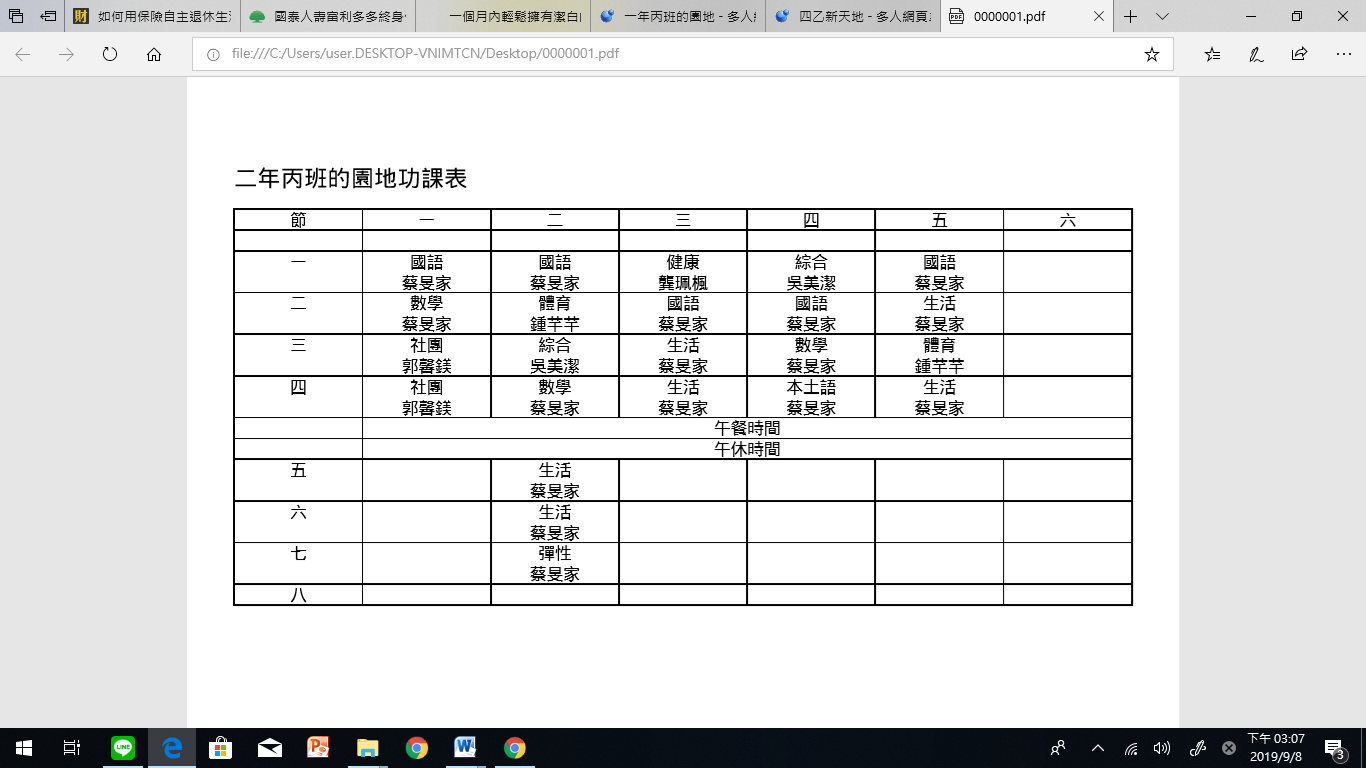 8.教學實施：「教學就是要努力設法讓學生在一整堂課中都忙碌的動腦筋，忙碌的解決問題」。●如何解構、調整教材？●如何將教材轉變成孩子能吸收的學習細節？●如何將所有學習素材歸納到三、五個提問的問題中？●如何將學習都回到孩子身上，孩子自己處理知識，動手學習，老師只剩退到一旁協助的角色？●如何組裝這三、五個提問的討論順序而能讓學生按部就班就輕鬆的自己學會？●如何在討論中合理的面對千差萬別的孩子的各種不同想法？●如何在教學中精準的看到一整個班級的所有孩子，都受到同等重視的對待？●如何能在最短時間內跨出第一步，將所有的好方法立即付諸實行？國語：(一)從 T 型人（單一技能）進化為 π 型人（精通雙專長），將來在職場上才能擁有更多選擇。＊素養導向教法：⒈掌握基本知識：請同學課前預習，大致掌握課文。⒉發展閱讀策略：全文概覽，然後分析文章中的人事時地等基本資訊，練習擷取與統整訊息。⒊分組討論與發表：討論從文章可以找到答案題目等等，並發表。⒋深入分析文本：分析文章運用何種手法，凸顯主題(孟 嘗君的好客)⒌應用到生活情境中(馮諼很擅長自我推薦)，如果是現代人要找工作，可以向他學什麼？可以怎麼做？(二)新課綱強調的另一個重點，就是孩子要有批判能力， 「你要有視角才能批判，視角則來自文化涵養、議題 融入，」蔡曉楓說，這也是這次國語文課綱加入「文化內涵」的原因。國語文課綱中將「文化內涵」分為 「物質文化」（如食衣住行與科技）、「社群文化」（如倫理、規範、制度）、「精神文化」（如藝術、信仰、 思想）。 過去也有老師教授帶有文化意涵的議題，課綱則是系統性的強調這一點，「未來的教學，不能再只拘泥在字句上面，新課綱刻意淡化『修辭』，只有寫作特色，引導孩子去欣賞文學之美，運用這些語文特色， 而不再是記住修辭，」蔡曉楓說。 有了批判思考能力後，孩子還要能夠完整的表達自己的想法，這就必須搭配現場老師教法的調整。(三)各階段國語文學習重點 ＊國小→除了讀寫，也重聽說： 中低年級階段，注重語文基本能力的培養，也就是 聽、說、讀、寫，高年級開始加入文學美感跟批判思惟等面向。蔡曉楓說，這樣的安排，是從閱讀理論來的，一般而言，孩子在 10 歲之後就能掌握住語言的基本知識，可以用這個語言去學其他領域知識、去批 判思考。 值得注意的是，因為傳統的考試只考讀與寫，聽和 說在課堂上，就變成「融入」教學，「融入到最後， 就不見了，為了回應這個問題，新課綱很強調要進行 小組討論，讓孩子學習跟人對話、找觀點，了解對話 者背後的想法、立場，以及如何去回應，」蔡曉楓說。(四)特色 1：明列學習策略 舉例來說，要教孩子親近文章， 就把步驟列出來，「例如『看課名，想經驗』，請小朋友在看課名後，想想自己有沒有類似的生活經驗、相關知識、曾閱讀的相似文章等；接著可以『看文章， 猜大意』，『讀文字，猜詞意』， 再進一步進展到找出課文重點、 發現特色等等，」陳欣希說「以後老師上國文課，不能只是講解內容，更要教方法，讓孩子有能力應對這個世界的龐大資 訊量，」陳欣希說，老師要更「外顯化」，先想想「我是怎麼學會的」，把學習歷程拆解出來，再進一步教給孩子。 例如跟孩子說，看文章要抓重點，但要怎麼抓？這就必須說清楚，例如先看書名、課名、標題， 再看第一段跟最後一段，就能有基本概念。「課本把重點列出來之後，老師的重點就在於觀察小孩，孩子不會的時候，再思考如何為他搭起學習鷹架，」陳欣希說，在真實世界中，孩子很需要閱讀策略， 特別要懂得如何快速瀏覽文章、 擷取重點的能力，這都是未來國語文教學的重點。特色 2：選文變長 以中年級為例，現行教科書的 課文約500 字，貓頭鷹小學堂約 1200 ∼ 1600 字，希望保持原文作者的寫作邏輯跟美感，讓孩子接觸到真實性的文本。特色 3：漸進釋放學習責任能培養孩子自學能力，這是國際語文教育的趨勢之一，老師要從講述者變成引導 者，給孩子任務，讓孩子多參與。 在寫習作時，也有些小技巧能落實這個精神。以往孩子寫習作， 都是先跟老師或家長討論，知道標準答案後，再開始寫，但其實可以請孩子先自己思考、用鉛筆寫，再跟同學討論，把討論結果用藍筆記錄下來，最後跟老師討論，有要更改增補之處用紅筆寫，如此才能看到孩子最真實的學習歷程，孩子也能慢慢學會承擔更多學習責任。 特色 4：聽說與讀寫一樣重要新課綱強調聽說讀寫並重， 這可以從老師的教學方法中來調整。例如有參與貓頭鷹小學堂計畫的老師，運用抄聯絡簿來培養孩子基本語文能力，「一般在抄聯絡簿，都是老師寫板書，同學抄，我們做了些微調，」陳欣希說明，例如可以由老師唸、小孩 聽了之後抄寫，老師再寫板書， 比對是否有誤。 當然，這要分階段，例如老師 一開始一次只唸一句，就讓孩子抄一句，後來愈唸愈多句；也可以再進階，由老師告訴某同學聯絡簿內容，由該同學唸，然後大家再抄。陳欣希說，雖然這很花時間，但可以慢慢培養起孩子的 語文能力，一生受用。(五)國小：☆培養孩子「內化」素養 1. 勤讀。讀優質雜誌大型專題報導、讀自己感興趣的課外書、閱讀優質媒體對國內外重大事件的新聞報導 2.勤寫。練習命題作文、實用寫作、閱讀寫作、改寫、接寫五大類寫作；用心寫週記、日記或小札記。快速掌握重點的閱讀長文能力，也將變得極為重要(提醒孩子面對任何消息或新聞時，試著找出和自己的關聯，訓練自己在短時間內，摘取主要概念，以面對題幹加長的會考素養題)。(1.師生深究課文內容，訓練學生發表能力。2.能正確書寫國字，字體要工整，筆順及架構要正確。3.作業內容：生字語詞練習簿、國語作業簿、練習卷…等。4.評量方式：聽寫、測驗卷。) ☆低年級孩子的國語文學習，是啟蒙與奠定基礎的好時機，因此，以多樣化的閱讀與國語文學習活動，鼓勵兒童，日積月累，以提升孩子的國語文能力。「閱讀是教育的靈魂」前教育部長曾志朗指出，因為唯有透過閱讀，才能打破課堂教育的限制，也才有終身學習可能。因此培養孩子閱讀習慣的養成，企盼在閱讀的點滴歲月中，帶給他課堂外的學習能力，也能給他的人生旅途彩上閱讀的色彩，使他從閱讀中體會多采多姿的學習樂趣。☆深耕閱讀： 1.班書共讀共同閱讀班書：利用晨光時導讀，共讀並分享書中樂趣與新發現。2.廣泛閱讀利用下課時間與閱讀護照，多到圖書館借書，達到閱讀高手(與校長合照)之殊榮。3.唐詩小達人講解唐詩詩意與意涵，鼓勵學生背誦唐詩，達到銅質獎、銀質獎和金質獎等榮耀。「未來的學習，著重生活的感受力，以及閱讀的延展力」，吳韻宇叮嚀，平時若少閱讀時事，練習觀點思考，單靠考場上的即興發揮，是難一蹴可成。她建議，學生可藉雜誌、網路資訊，培養綜合閱讀的能力，拓寬生活視野，增加環境敏感力而擁有社會感觸能力。並透過自我發問：文本主軸講什麼？造成結果的細節有什麼？作者的目的何在？成為平時的一種閱讀訓練，反思自己對文意、時事了解多少。☆生活中的文本不只有文學性質，因此學生應有「多元文本的識讀能力」，呼應與「生活情境」聯結的素養導向課程特性。也就是說，國文科考題不侷限在文學範疇的文本，實用性質的生活選材，像是，說明書、地圖、簡報，以及跨領域文本，譬如說，自然、社會、科學等文章，都可能出現在考題當中。今年5大科的命題趨勢，在引導學生從關心自己、關心周遭生活到關注整個社會。像是國寫從「命題式」改為「議題式」，今年考題「青銀共居，好家哉？」與高齡化社會有關，而社會科出現性別平等議題、自然科考工廠爆炸案、數學科考SPF計算，都是生活化、素養導向的例子。數學科整體特色是取材生活化，像是自備容器買咖啡的折扣計算、遊樂園區搭乘纜車或步行延伸的費用問題等，台北市北投國中林柏嘉老師表示，學生要有連結情境與數學概念的能力，先讀懂題意，分析其中應用到的數學知識與概念，再擬出解題策略，檢驗學生的閱讀理解能力。☆「素養導向是要有閱讀力，包含圖表、還有文獻、文字，法案閱讀的能力。再來是運用理解力、抓關鍵字，最後是聯想統整力」，簡筠潔說。而她平時上課也會補充課外文章與照片素材，帶學生討論，讓學生培養聯想與統整能力。(六)12 年國教強調素養教學，評估學生是否具備素養，可以檢查學生在生活中如何運用數學的方法跟內容，用在什麼地方。「每年應帶幾個主題進來，進行跨科課程。」應在課後私底下，鼓勵孩子思考、咀嚼、消化、反思課堂上學到的知識，也可幫助孩子「內化」素養。「數學日記」，內容是寫下在生活上用到哪些最近學到的數學(在日記裡分享如何擔任小老師，把上課學到的內容再教給家中小弟)。 林淑君說，看到那些文字，就知道這孩子是否已學會， 對學習有什麼心得，而這篇日記，其實就等於這孩子自己的「數學素養教案」。 「作為一個老師，你要有功力去看到孩子的素養。 這就是老教師的素養。」(七)1.師生共同討論解題方法，訓練學生思考、推理及歸納的能力。2.作業內容：數學習作、數學八格本、數學作業簿、練習卷、數學附件…等。◎附件上的小道具是建立觀念的重要操作物，請用附件袋(或自備夾鏈袋)善加保存。)在進入計算步驟前，孩子得要先理解題目、懂得運用數學理論，這是計算機做不到的事情。國小的數學基礎即包含了基礎算數。(八)生活領域(1.進行多元化的學習，使學生獲得各項生活常識及能力。2.作業內容:習作、美勞材料(美勞以在學校操作為主，未能及時完成者，請孩子帶回家完成後繳回)。) 以生活課本為主，配合主題或節慶，結合社會、自然、音樂、美勞等科目進行教學，教學重點放在協助孩子適應小學生活、建立良好的生活常規。新課綱重視科學與生活的連結，希望從小開始培養論證能力，以真實生活情境為基底來編寫教案。 學習科學是為了解決生活中的問題，而生活中的問題是不分科的， 因此未來將更注重「核心概念」與「跨科學習」，去除枝節零碎的內容，學習減量但要求深化。(九)成績評量：各領域學期總成績：平時成績（各項作業、小考…等）×50%＋定期評量×50%(2)日常生活表現： 建立和諧溝通策略： (在正確的時間、地點做正確的事，並把事做正確、解決問題。)教師若愈能深度傾聽學生說話，有效進行接收技巧和傳送技巧，專注及運用建 設性回饋技巧，以促進師生互動，則其愈能成為一位有效能的班級經營者。(一)評估班級的現況：有兩件事(每件事情都要花好久的時間去處理、都要重複提醒好多次)，常常讓人覺得很無力，養年幼的孩子真是個耗費大量時間和不斷重複的工程。⒈小孩的大腦和成人的大腦不同。孩子為了要學習，需要很多的機會來嘗試、嘗試、再嘗試。當你發現小孩「分心」的時候，請記住：小孩的大腦是設計來探索和學習的。他們的前額葉（掌管重要的執行功能，包括計劃和專注的能力）並未發育完全。小孩對周圍事物的感知能力稱作「周邊感知能力」，也就是一般被形容成「左耳進，右耳出」的狀態，正在經歷「不注意視盲」（inattentional blindness）：這表示除了當下正專注的事情之外，他很難察覺周遭的其他動靜。小孩的大腦就好似燈籠，總是照亮一切有趣和值得一看、引發他們興趣的人事物。⒉管教是幫助孩子去學習事情的界限、個人的極限、如何尊重他人、公平等(幫助孩子學習的方法)。小心留意你的情緒狀態，等大家都心平氣和時，再來處理會更好。避免不斷重複碎唸或在激動、憤怒時，管教孩子，讓孩子承擔過於嚴苛的後果。我們嚴厲地、粗暴去處罰孩子，孩子會注意到長輩不恰當或不公平的回應(轉移了焦點)。(改變我們的方法和心態)在事前先想好各種不同情況下的因應方式。心裡懷著(管教的目標設定在學習)這個目標，就更可能讓孩子承擔公平和合理的後果、以愛管教、以同理心對待，並且把焦點放在行為上。不要把孩子分心看成是在冒犯大人，或是故意惹麻煩，轉念一下，改想成這是證明小孩有發掘和學習的奇妙能力。如此也能增添我們的耐心，再次去提醒小孩。改用其他方式，來確定孩子有聽到、有聽進大人的話：●走到他們身邊●溫柔的肢體觸碰（例如將手放在他們手臂上）●說話前，先以眼神交流●蹲下來到他們眼睛的高度（比朝著樓梯大聲嚷嚷來的有效）●如果都不管用，再換個想法：他可能正在做實驗，他只是想看看，如果不理睬你會發生什麼事。使用「你提問的技巧很不錯，但是如果在語句的使用上，能更簡短的話，那就更好了。」之類的語詞，讓學生會對自己的表現較有信心，且較會採納大人所給的回饋，力求進步，那麼將能營造討論溝通的氣氛及提升溝通品質。不同年齡層的學生，有不同的心理、行為特質，在班級常規輔導時，應特別留意，避免造成學生的挫折與困擾。⒊(~引以為惕)大部分的孩童天生是不服從的，許多孩童成長的環境貶抑獨立與創造性思考，而鼓勵模仿、記憶和死背。對不受限思考與想像的壓抑，通常始於教育體制。一般強調直接教導的教學方式(讓孩童觀看要做什麼，而不是給他們機會、讓他們自己想出來)會妨礙兒童獨自並有創意地解決問題的能力，且可能反而助長了不需動腦筋的模仿。(教師顯示出對較少有創意的學生明顯偏愛。直接教導的教學方式可能讓學生較快獲得資訊，但他們不會學到真實世界中，重要的問問題及探察一個問題新資訊的技巧。別讓他因為和其他人想法不同而受罰，否則這些經驗會導致孩童壓抑他們天生的好問與創造本能。(二)做好親師溝通的工作，主動的廣開多向的溝通管道，維持緊密的聯繫，秉持先說學生的優點，再提出希望與家長共同解決的問題；基於⒈了解並尊重學生興趣與的需求⒉尊重學生的合理要求⒊避免過高的期望水準，教師才能針對個別情況，配合學生心智發展需求、妥擬策略⒋建立和諧的師生、同儕關係，使學生在家庭與學校間之行為有所連貫，標準一致。為師以真誠和互信與家長溝通，期能更全面的瞭解家長之教養態度、掌握學生的氣質特性、生活習慣及學習態度等，做為在校繼續輔導的重要參考，不分上學、放學，請求家長協同監督輔導學生遵行班級常規和學校的規範。(三)教師應運用專注傾聽技巧，尊重他人，讓他人覺得有價值、受尊重，以縮短親師認知的差距，導師應熟悉輔導技巧，協助學生身心發展：⒈發揮愛心、樂於參與輔導工作⒉運用同儕關係⒊注重學生個別差異⒋建立並運用學生資料⒌轉介學生接受特別輔導與諮商等，善用資源以帶動整體班級氣氛：邀請有特殊專長的社區或社會人士，到班級裡面講述其專門領域的知識或經驗，使學生瞭解行行出狀元，學業成績不再是評斷學生表現的唯一標準(每個人皆有其擅長的一面，能互相欣彼此的優點，接納對方的缺點，才能形成和諧融洽的氣氛)。(四)可以在家庭聯絡簿上，⒈每天問一個問題，累積對於孩子的想法或興趣的了解⒉每日一句：寫下一句好話⒊每日一字：寫下一個新學的字⒋點歌時間」，點一首歌獻給父母、老師或同學，並說明原因⒌自我反省：讓他們學會為自己發現犯的過錯，自我懺悔、期勉自己改過⒍自我肯定：鼓勵自己好的表現⒎家長專欄：寫出對孩子的期勉或是對於教師的建議⒏老師專欄：寫下學生一項優良事蹟、學業進展、人際闗係、在校學習態度、能力興趣、健康或情緒等問題。(五)給家長的一封信(一份班級經營計畫書)或line或簡訊或面談(親師懇談會、教學參觀日)或電話或家庭聯絡簿。內容：⒈自我介紹，介紹老師本身的經歷，老師的教學理念以及班級經營等⒉分析班級學生的身心理特徵、學習狀況等⒊告訴家長，老師十分樂意和他們共同打拼，一同幫助孩子快樂的學習，且讓他們對孩子在校的生活能安心⒋平時學校若有舉辦什麼活動，老師也可以在活動前向家長介紹活動的內容，歡迎家長來參與⒌在活動後，老師可以向家長報告學生在活動時的表現⒍呈現孩子在班級課業學習、生活表現情形，讓家長掌握學生在校生活的資料⒎附上幾題問卷，了解家長專長，協助班級事務推動，例如：晨光時間，讓家長也能表達他們的看法，例如父母對孩子的期許、平日對孩子的管教方式、家長期待老師對於學生的管教方式、家庭訪問或電話訪問的最佳時機、家長想要對老師說的話。⒏在信中老師要附上一些希望家長配合的注意事項。(六)希望家長配合的注意事項⒈生活方面：(協助孩子成為生活的工程師)。協助孩子良好的衛生習慣，養成規律的生活習慣(定期修剪指甲)。每天撥出十分鐘看孩子作業、簽名，簽孩子的家庭聯絡簿，聽他述說學校的事。需要繳交的回條，請盡量於期限內繳交，請協助在孩子的校服上縫上名牌。日常作息小朋友於上午7：20~7：30到校，7：30~7：50環境整理。每週一~五飯後潔牙，每二潔牙後，含氟水漱口。每週一、二、四、五下午4：00(16:00)放學。（週一、四、五下午~~課後輔導；週二~~上全天課）。每週三下午3：30(15：30)放學。(13：30~15：30—李德明老師進行語文補救班閱讀指導)每週四下午2：30~4：00，陳玄茂老師指導兒童畫。週一~週五上午8：00~8：40，配合分校整體規劃，安排晨光時間。準時上學(7：30之前吃完早餐、進學校，以便參與活動)，避免太早到校，孩子若沒有要到校上課，請務必請假。上課中因事離校，請家人親自到校接孩子。服裝儀容整潔到學校，為孩子準備水壺，不帶零食、飲料、玩具、零用錢到校。星期一、四穿制服，星期二、五穿體育服，星期三穿便服，避免穿涼鞋到校。文具與鉛筆盒的樣式愈簡單愈好，不帶玩具、零食、貴重物品或太多錢到校。鼓勵●口說好話●心想好意●身行好事(有禮、主動打招呼、運動、做家事)。營造閱讀環境，約定親子共讀時間，享受閱讀樂趣、好習慣、與書為友。⒉課業方面：除國語、數學和生活課本外，其他課本放在學校置物櫃內。為孩子布置一個屬於他自己的讀書空間，保持書桌的整潔，利於專心學習。提醒孩子培養正確的執筆及坐姿，書寫端正的字體，並注重視力保健。督促完成作業、複習功課、完成的作業項目打V，將作業及回條資料放進書包。閱讀課外讀物，或許讀得不夠流暢，但請多給鼓勵，一定會看到孩子的進步。睡前陪孩子整理書包、帶齊學用品 (削好鉛筆)，並聊聊一天的經過和心得。⒊好文章推薦尊重孩子不是隨他去，自由也不等於放任，讓孩子學會管理自己，比學習外語或任何才藝重要多了孩子從小開始接觸家事，對未來有正面影響——讓孩子對家事有責任感的三個方法0~18歲如何學自律？從無律、他律到自律 ,三階段父母這樣教正念教養啟動自律：一次一件事，累積自律生活的能力借鏡德國的自律教育：追求自我實現，成為自己希望的樣子尊重孩子不是隨他去，自由也不等於放任，讓孩子學會管理自己，比學習外語或任何才藝重要多了「促進國際閱讀素養研究」（Progress in International Reading Literacy Study，簡稱 PIRLS）⒋親師生聯絡方式：家庭聯絡簿；電話聯絡：潭墘分校－3802500、老師手機（見聯絡簿）或line。家庭訪問，在校會談或不定期「通知單」傳達學校及班級活動相關訊息。 E-mail：angelist@ms53.hinet.net班級網頁：「蒜頭國小全球資訊網- 歡迎蒞臨」，「二年丙班」http://class.tn.edu.tw/modules/tad_web/files.php?WebID=7218建立教室規則策略：在班級活動的過程中，學生的任何行為都有其目標，舉凡品行良好身 心健康的學生都瞭解，唯有遵守教室的規則，才能對班級團體有所貢獻。教師若愈能建立教室常規導正學生目標，則其愈能成為一位有效能班級經營者。(引導學生共同制定『合理』、『可行的』班級公約)(一)創造良好教室秩序的原則(營造良好班級氣氛是教師教學是否有效、是否成功的關鍵。)⒈班級氣氛影響到了班級中各個成員的思想、觀念與行為，同時也影響到班級中的學習效果。一個好的班級氣氛會使學生較容易快樂、有效的學習，同時也影響學生在人格特質上的發展。如何塑造良好的班級氣氛：●建立學習目標(任課老師想要建立良好的班級氣氛，首先即要先使學生對上課感到有興趣) ●確立班級常規(有良好的學習環境才能有良好的學習成果；班級常規的建立是建立一個良好的學習環境最基本的要件。而一位教師在接到一個新的班級時，如何在最短的時間之內集中學生的注意力以達成教學目標，可由下列幾點來著手：●先瞭解學生，認識本班學生之特質，才能建立一套適合自己班級的常規●由師生共同訂定班規、共同修訂班規，使學生感受到參與感，亦能使學生心服口服口的躬行實踐●與學校推行之工作相配合，讓學生感受到班級乃是學校之生命共同體●徹底而『公正』的執行班級公約，不使班規形同虛設●善用學生能力，由學生輪流當幹部，自己管理自己，以培養學生自我負責與分工合作之精神，亦可減少偏差行為之產生。培養良好的教師特質：●以身作則，做學生良好行為之典範。●須做到公平、公正為原則，不可偏好某些學生及避免將學生貼上標籤●與學生建立合諧的溝通模式，讓學生感到受尊重的感覺●賞罰分明的態度，使學生能知道什麼是對的、什麼是錯的●真誠付出，積極關心，扮演『亦師亦友』的角色，使學生樂於親近。「 有怎樣的班級氣氛，就有怎樣的學習效果 」。一個良好的班級氣氛才能夠使教學品質提升，教師們除了要多吸取知識外，更應累積塑造一個良好的教學環境的經驗，使教室充滿樂且有效的班級氣氛。⒉班級的管理要具成效，就必須去塑造積極性的班級氣氛(良好的師生互動，建立班級溫馨和諧氣氛，良好的學習環境才能營造良好的學習成果：融洽的師生關係合作的同儕關係勤奮的學習風氣)，其策略大致如下：要有明確的班級公約：師生共同期盼的行為標準，學生的行為表現才有準則。要有期望：每個學生都有共同的期許和目標就會團結和諧，班級秩序自然良好。要有吸引力(師生相互尊重的程度)：鼓勵建立同儕情誼，班內的衝突自然減少。要能溝通：班上成員要能有相互表達意見的機會，並都能熱心參與班級活動。●每天佳句鼓勵學生學習。●給予每位獨一無二的學生祝福卡片，讓他成為主角。⒊建立權變式的經營模式：教師應將「民主式」與「權威式」的領導方式兩者交互運用，兩者兼施～即採取權變式的班級經營策略，施行賞罰分明的教室常規，使學生心服口服，才能塑造一個良好的學習環境，創造出『教室裡的春天』。除了權威性的運用，教師在班級經營中，應不時加上真誠關懷、同理心、尊重心，恩威並濟，軟硬兼施，讓學生心服口服、讓學生感動，不只激動。學生感受到的是一個輔導文化搖籃中的個體，過得有尊嚴，學得更愉快。透過●溝通●示範●授權●增強，來經營班級：獎懲要並用、把握時效，以獎勵為主。，私下懲罰且讓學生知道為何受獎，為何受罰。獎懲的種類和程度要與行為相當，考慮個別差異，多公開獎勵、少懲罰。⒋建立班級常規，使教室成為最適合學習的環境，以利達到教學目的。班級常規使學生建立一套穩定的生活模式，知道自己究竟應該如何作為，也知道別人對自己行為的期望；公約對於班級的重要性就如同法律對於國家的重要性。在第一週內訂定合適的班級規，並張貼於教室布告欄中，或印製成小卡片分發給學生，隨時提醒。更重要的，讓學生對常規的訂定與輔導有統整的了解，前後一貫地遵行。常規的輔導即為全生活的輔導，學生所應習的常規很多，輔導時，除已列常規外，宜正視偶發狀況和類似潛在課程領域內應該注意的行為之輔導。教師應向學生說明規約內容使學生瞭解並且願意遵守，尤其是在學生的行為準則方面更應讓學生知道獎善罰惡。班級公約內容應包含守秩序、尊重、愛整潔、勤學守時,貴有恆誠實負責及重榮譽等。尊重師長、守秩序：聽從師長的指導，尊重他人，隨時注意安全，在走廊和教室內要用走的，有爭執或問題產生，尋求解決的適當方法，排隊安靜迅速整齊。有禮節、愛整潔：以禮待人(主動問好、友愛同學：熱心助人、包容個別差異)，以「理」處事(學習生活自理，保持儀容整潔，收拾好個人物品，維護衛生並能愛惜公物，節省能源、下課時間多鍛鍊身體，常保健康打掃環境,齊合力。誠實、負責：勇於面對自己的挫折與失誤；凡事認真負責(完成自己的學業和工作) 上課專心聽講、先舉手再發言，準時上學，按時交已完成的作業。肚量大一點，嘴巴甜一點；行動快一點  效率高一點；腦筋活一點  理由少一點；做事多一點  脾氣小一點；說話輕一點  微笑露一點。善用獎懲增強策略：在班級活動的過程中，學生亦普遍存有趨賞避罰的心理，教師若能善 用獎懲與增強的原理，適當地安排獎勵和懲罰，則可在班級中獎善罰惡。教師若愈能善用獎懲增強策略，使學生循規蹈矩，愉快且充實地進行各項班級活動，則其愈能成為一位有效能的班級經營者。⒈建立班級獎懲制度(班規與罰則)，鼓勵小朋友正向學習。榮譽獎勵制度: ●個人或小組積分累積10分，即可換取1張貼紙，集滿10張貼紙即可向導師換取文具●集滿10張貼紙，可換學校「榮譽卡」一張●集滿20 張學校「榮譽卡」，可依獎勵章多寡優先挑選老師準備之獎勵品，學期末時，可參與學校點數換文具的活動。 (如有違反班級規定行為時，老師也會斟酌情形扣掉貼紙或榮譽卡。) (分組比賽時，各小組成績併入個人表現；每週累計表現最佳的小組，每位組員可獲1個獎章；全班受表揚，則每人可獲得 10張貼紙)。實施班級榮譽制度：獎懲分「團體表現」與「個人表現」兩部份。班規分成「通行」與「單行」法規。通行者，即上課、下課、排隊、打掃等常規；單行者，即針對破壞、偷竊、打架、喧鬧問題行為。犯規的處罰：教養的目標是學習，而非處罰(犯規而遭受或負擔懲罰)。個人表現部份：遵守班規或學生有好表現●班際比賽獲獎●作業優良●閱讀課外讀物並寫心得等。團體表現部份，在班上藉由小組榮譽競賽方式進行良性競爭，以培養同學互助合作的精神：●整組上課專心聽講，遵守秩序●組員踴躍發言●上科任課獲科任老師稱讚●獲行政人員、學校其他教職員工公開表揚等。處理不良行為策略：試著尋求最佳的解決方案，以便化解衝突、解決問題，達到雙贏的目標。⒈在班級活動的過程中，學生們偶爾會發生一些衝突或問題，乃是在所難免的。如果教師能妥善處理，則無論對於學生個人或班級團體，都提供了成長的機會。⒉教師若愈能處理學生個別問題、學生間問題、班級團體問題，以協助學生改正不良行為，進行良好的班級經營活動，則其 愈能成為一位有效能的班級經營者。⒊有效的管理： 應指導並鼓勵學生以良好的行為取代不良行為。先找出學生問題行為的肇因，不同原因應該運用不同的輔導方法。根據學生進步的情形或心緒的轉化，機動選用合適的處理技巧。敏於知覺問題行為的存在：●輔導在先●立即施予輔導●了解本班先後要建立何種常規，及早選用合適的輔導技巧，分別實施輔導。有效借重學生同儕或運用社會資源，更可提升問題行為的輔導效果。監督學生活動策略：教師若愈能運用人際距離，目光接觸，面部表情，身體姿勢、手勢信號、合宜的音韻、咬字清楚及暫停技巧，順利地掌握班級的狀況，則其愈能成為一位有效能的班級經營者。預防學生不良行為的技巧培養學生自律能力：●利用各種機會，指定某些任務讓學生對自己的行為負責●培養學生在教室內的禮節及同理心●要求學生準時認真完成各項功課要求●避免濫用教師之權威和命令，盡量由學生自行判斷，解決問題。預防不當行為的發生，以下是可行的策略：●關懷並支持學生，使其感受到教師的關愛和鼓舞●公平善待並尊重每一位獨立、有尊嚴的學生●提供機會讓學生協助教師處理事務，可使學生感受到教師的信任及正面的期待●行為準則建立之後，教師在執行時應確實遵守，不可使規約失去公信力●發展班級的忠誠感和榮譽心：教師應提供各種全班活動的機會，如班歌等●用眼神、手勢、輕敲其桌面或小聲要求等肢體語言，制止學生輕微的不當行為。⒉強化班級自治班級幹部(人人都是長，讓孩子學習領導、被領導與待人處事的能力。如：班長、秩序長、組長、潔牙小天使、圖書長、路隊長…等。) ●班級幹部採自願或推選方式產生，每月改選一次●期間不適任者，得機動改選●選拔優秀學生幹部，強化班級組織功能，再予適商授權，可有效迅速地透過班級幹部組織，責成同儕間相互扶持提醒各種常規之學生遵行情形如何，可提升班級常規輔導的實效，教師應隨時追蹤視察輔導。值日生(每天2位值日生與全班共同維護教室整潔。) 輪流分攤小組工作。整潔工作一起來，每位孩子皆負責一小部分的教室內外環境整潔，例如：資源回收工作。2.整潔打掃工作採每兩月更換輪流方式。（期中考後更換）班級經營的至高境界，在於透過師生自治的方式達到良好的認知學習成效與行為習性。班級幹部在班級自治活動中佔有重要的一環，希望學生自主地選擇班級幹部，能確實負起此幹部所賦與的責任，可增加他們學習責任和獨立的機會。班級自冶也可幫助老師有效的管理課室活動(譬如風紀股長可協助老師管理班級秩序)。老師要特別注意到在班級經營歷程中，其必須擔負起協助與引導學生培養處理班級共同事物及自我管理能力的責任。如此，老師才能藉由班級幹部有效的掌握課室管理。⒊學生的情緒教育(適時肯定學生正向行為) (學生能夠自律，班級經營就得心應手)與其大聲責罵或想盡辦法制止不良行為，不如幫助學生學會做自己的主人，學生藉著自我觀察、了解自己的表現，再藉自我的增強和懲罰發展出適當的行為。在日常的教學中，適當地導入自我控制的方法，如：交代功課、處理問題行為或協助學生解決困難等情況，讓學生漸漸地學會自我的控制，將學生的不良行為還給學生，讓他學會自己解決、自我成長。了解學生是未成熟，尚在學習中的有機體，其情緒可能不夠穩定，常規學習效果可能因人因常規而有所不同。教師應有耐性，留給學生足夠的時間、空間，使之有效、紮實地養成遵守常規的習慣。教學情境布置的策略(一)師生共同參與：教室佈置的活動最好應由師生共同一起設計製作，但主角為學生，老師可從旁輔助，如此一來，學生和老師會更加容易遏立互信的橋樑，關係會加密切。在佈置的過程中，同學可以從做中學並體認到從失敗中如何再站起來，這些是從課本中所不易學到的智慧，這也是屬於教育重要的一環。(二)多元的教育功能：教室情境布置的多元化教育功能能提供一個像家一般溫馨的地方，並能提供社會一般豐富資源，而且又提供教師教學及學生學習有力的輔助效能，因此教室的功能可說是多樣化，所以教室要一改過去單調乏味及內容固定的佈置方式，應該要有所創新。每個班因成員的不同，因此各有各的特色，在教室佈置時，老師可要學生發揮其所學搭配創意來創作屬於自己特色的教室佈置來和其他班有著顯著不同。如此，既可加強班上的凝聚力，而且對學習行易有限公司有相當程度的幫助，使教室成為師生互動的共做、共學、共享、共賞的生動教室，這樣教室佈置就可算是相當成功了。(三)環境規劃： 1.個人工具櫃：每個孩子有自己的工具櫃，擺放常用工具，減輕孩子書包的重量。2.核心價值：定期更換核心價值項目，培養學生好品德。 3.我們的作品：此處為學生的學習單及作品展示區，供班上小朋友互相學習。4.公布欄：公布學校各項宣導及通知單或校內外舉辦的活動及比賽資訊。5.榮譽榜：表揚每週禮貌、整潔、熱心或進步小天使，張貼班級各項比賽獎狀，培養榮譽感。6.布告欄(學習園地：張貼各領域科的教學進度之相關資料。物歸原位的習慣等。 （四）安排教室環境策略：為了透過安排教室環境的策略，贏得學生的合作，增進教師教學與學生學習的成效，教師應審慎安排教室空間，進行一般教室佈置及單元教學活動佈置，並能善用積極肯定，發揮專業權威的人際影響力面對學生，進而創造良好的教室物理環境與人文環境，成為有效能的班級經營。有效教學的策略：良好的班級經營(組織)能力，是衡量有效教學的重要指標之一。要增進教師的專業能力要從下列三個向度著手：(一)為教室領導能力、(二)為教師溝通能力、(三)為班級經營行為掌控與紀律處理能力。陳木金（1998）發展了教師教學效能評量表，檢核六項教師教學效能指標：1.教學自我效能信念2.系統呈現教材內容3.多元有效教學技術4.有效運用教學時間5.建立和諧師生關係6.營造良好班級氣氛，期望能教學效能的改善，創造一個有效率的學習環境，營造良好學習氣氛，促進有效教學與學習。(一)教學自我效能信念：有效教學是教師對其教學能力及影響力的信念。例如，教師之教學自我效能信念愈強，則愈傾向能掌握影響教學成效。(二)系統呈現教材內容：師進行有效能教學所必備的條件。例如，教師之系統呈現教材內容效能愈強，愈傾向能系統化呈現教材。(三)多元有效教學技術：教師進行有效能教學所必備的條件。例如，教師之多元有效教學技術效能愈強，愈傾向能使用多元教學技術進行有效教學。⒈動機的激發、發問的技巧、討論的技巧、媒體的運用…。⒉高效能的教學內涵包括：勤查前次的學生作業、熟練表現新教材內容的技巧、提供學生引導性的練習、多給予回饋和校正、提供獨立練習的機會等多元教學技術，以求能獲得最佳的結果。⒊教師在教室教學時，必須採用多元有效教學技術，引起並維持學生注意力，能使用多種不同教學方法，能運用教學媒體，及使用發問及討論的技巧，並給予學生回饋、校正與獨立練習，增進教學與學習的效果。4.有效運用教學時間：有效能的教師可以分配較多的「學科學習時間」而不致影響到學生對學習「專注的時間」。因此，教師在教室教學時，必須有效運用教學時間，合理分配每一教學活動時間，維持緊湊流暢的教學 步調，促使學生能積極學習，增進教學與學習的效果。簡言之，能夠有效運 用教學時間是教師進行有效能教學所必備的條件。例如，教師之有效運用教 學時間效能愈強，愈傾向能夠有效運用教學時間進行有效教學。5.建立和諧師生關係：教師如能適宜地運用教師權威，恰當地表現教師期望、有效地進行和諧溝通，時時言教身教為念，增進師生之間的瞭解，建之良好和諧之師生關係。因此，教師必須努力建立和諧師生關係，重視學生個別的反應與需求，建立和諧愉快的教室氣氛，給予學生公平的待遇，積極關懷激勵學生向上，增進教學 與學習的效果。簡言之，努力建立和諧師生關係是教師進行有效能教學所必備的條件。例如，教師之建立和諧師生關係效能愈強，愈傾向能建立和諧師生關係進行有效教學。6.營造良好班級氣氛 班級氣氛係指班級師生互動關係所形成的一種社會心理環境，透過班 級氣氛可以了解班級的社會交互作用及個別差異情形，且班級氣氛也影響個 體在中的態度、價值與學習。因此，教師在教室教學時，必須負起營造良好 班級氣氛的責任，簡言之，營造良好的班級氣氛是教師進行有效能教學所必 備的教學環境。例如，教師之營造良好班級氣氣效能愈強，愈傾向能掌握影 響班級氣氛；反之，則其營造良好班級氣氛較低，則較傾向於較無法管理教 室環境的責任。應體察班級經營策略的內涵(安排教室環境策略、建立和諧溝通策略、 監督學生活動策略、建立教室規則策略、善用獎懲增強策略、處理不良行為策略)，及教師教學效能(教學自我效能信念、系統呈現教材內容、多元有效教學技術、有效運用教學時間、建立和諧師生關係、營造良好班級氣氛)，進而學習與訓練自己使用班級經營策略與教師教學效能，必能提昇教學品質，協助學生在教室裡成功與快樂的學習。教師們應該發展出一套帶好每一位學生的「班級經營」及「教學效能」的方法，運用教室裡的實用智慧，有效的使用班級經營策略與教師教學效能，結合班級的內外之人、事、地、物等各項資源，依據教育原理，以發揮教育效果，達成教育目標的活動與歷程。7.有效能的教學必須：1.有明確性(教學有系統、循序漸進、符合邏輯性、講述內容和目標清楚明確)。2.多樣性(教學活動、教學方法和教學內容富變化)。3.任務取向(教學努力認真，關心並幫助學生的學習目標的達成)。4.全心投入(準備教學及實際用於教學的時間，使學生真正進行有效學習)。5.提高學習成功的比例(教師投入教學，能提高學生課程內容學習成功而獲得滿意成果)。8.教學實施：「教學就是要努力設法讓學生在一整堂課中都忙碌的動腦筋，忙碌的解決問題」。●如何解構、調整教材？●如何將教材轉變成孩子能吸收的學習細節？●如何將所有學習素材歸納到三、五個提問的問題中？●如何將學習都回到孩子身上，孩子自己處理知識，動手學習，老師只剩退到一旁協助的角色？●如何組裝這三、五個提問的討論順序而能讓學生按部就班就輕鬆的自己學會？●如何在討論中合理的面對千差萬別的孩子的各種不同想法？●如何在教學中精準的看到一整個班級的所有孩子，都受到同等重視的對待？●如何能在最短時間內跨出第一步，將所有的好方法立即付諸實行？國語：(一)從 T 型人（單一技能）進化為 π 型人（精通雙專長），將來在職場上才能擁有更多選擇。＊素養導向教法：⒈掌握基本知識：請同學課前預習，大致掌握課文。⒉發展閱讀策略：全文概覽，然後分析文章中的人事時地等基本資訊，練習擷取與統整訊息。⒊分組討論與發表：討論從文章可以找到答案題目等等，並發表。⒋深入分析文本：分析文章運用何種手法，凸顯主題(孟 嘗君的好客)⒌應用到生活情境中(馮諼很擅長自我推薦)，如果是現代人要找工作，可以向他學什麼？可以怎麼做？(二)新課綱強調的另一個重點，就是孩子要有批判能力， 「你要有視角才能批判，視角則來自文化涵養、議題 融入，」蔡曉楓說，這也是這次國語文課綱加入「文化內涵」的原因。國語文課綱中將「文化內涵」分為 「物質文化」（如食衣住行與科技）、「社群文化」（如倫理、規範、制度）、「精神文化」（如藝術、信仰、 思想）。 過去也有老師教授帶有文化意涵的議題，課綱則是系統性的強調這一點，「未來的教學，不能再只拘泥在字句上面，新課綱刻意淡化『修辭』，只有寫作特色，引導孩子去欣賞文學之美，運用這些語文特色， 而不再是記住修辭，」蔡曉楓說。 有了批判思考能力後，孩子還要能夠完整的表達自己的想法，這就必須搭配現場老師教法的調整。(三)各階段國語文學習重點 ＊國小→除了讀寫，也重聽說： 中低年級階段，注重語文基本能力的培養，也就是 聽、說、讀、寫，高年級開始加入文學美感跟批判思惟等面向。蔡曉楓說，這樣的安排，是從閱讀理論來的，一般而言，孩子在 10 歲之後就能掌握住語言的基本知識，可以用這個語言去學其他領域知識、去批 判思考。 值得注意的是，因為傳統的考試只考讀與寫，聽和 說在課堂上，就變成「融入」教學，「融入到最後， 就不見了，為了回應這個問題，新課綱很強調要進行 小組討論，讓孩子學習跟人對話、找觀點，了解對話 者背後的想法、立場，以及如何去回應，」蔡曉楓說。(四)特色 1：明列學習策略 舉例來說，要教孩子親近文章， 就把步驟列出來，「例如『看課名，想經驗』，請小朋友在看課名後，想想自己有沒有類似的生活經驗、相關知識、曾閱讀的相似文章等；接著可以『看文章， 猜大意』，『讀文字，猜詞意』， 再進一步進展到找出課文重點、 發現特色等等，」陳欣希說「以後老師上國文課，不能只是講解內容，更要教方法，讓孩子有能力應對這個世界的龐大資 訊量，」陳欣希說，老師要更「外顯化」，先想想「我是怎麼學會的」，把學習歷程拆解出來，再進一步教給孩子。 例如跟孩子說，看文章要抓重點，但要怎麼抓？這就必須說清楚，例如先看書名、課名、標題， 再看第一段跟最後一段，就能有基本概念。「課本把重點列出來之後，老師的重點就在於觀察小孩，孩子不會的時候，再思考如何為他搭起學習鷹架，」陳欣希說，在真實世界中，孩子很需要閱讀策略， 特別要懂得如何快速瀏覽文章、 擷取重點的能力，這都是未來國語文教學的重點。特色 2：選文變長 以中年級為例，現行教科書的 課文約500 字，貓頭鷹小學堂約 1200 ∼ 1600 字，希望保持原文作者的寫作邏輯跟美感，讓孩子接觸到真實性的文本。特色 3：漸進釋放學習責任能培養孩子自學能力，這是國際語文教育的趨勢之一，老師要從講述者變成引導 者，給孩子任務，讓孩子多參與。 在寫習作時，也有些小技巧能落實這個精神。以往孩子寫習作， 都是先跟老師或家長討論，知道標準答案後，再開始寫，但其實可以請孩子先自己思考、用鉛筆寫，再跟同學討論，把討論結果用藍筆記錄下來，最後跟老師討論，有要更改增補之處用紅筆寫，如此才能看到孩子最真實的學習歷程，孩子也能慢慢學會承擔更多學習責任。 特色 4：聽說與讀寫一樣重要新課綱強調聽說讀寫並重， 這可以從老師的教學方法中來調整。例如有參與貓頭鷹小學堂計畫的老師，運用抄聯絡簿來培養孩子基本語文能力，「一般在抄聯絡簿，都是老師寫板書，同學抄，我們做了些微調，」陳欣希說明，例如可以由老師唸、小孩 聽了之後抄寫，老師再寫板書， 比對是否有誤。 當然，這要分階段，例如老師 一開始一次只唸一句，就讓孩子抄一句，後來愈唸愈多句；也可以再進階，由老師告訴某同學聯絡簿內容，由該同學唸，然後大家再抄。陳欣希說，雖然這很花時間，但可以慢慢培養起孩子的 語文能力，一生受用。(五)國小：☆培養孩子「內化」素養 1. 勤讀。讀優質雜誌大型專題報導、讀自己感興趣的課外書、閱讀優質媒體對國內外重大事件的新聞報導 2.勤寫。練習命題作文、實用寫作、閱讀寫作、改寫、接寫五大類寫作；用心寫週記、日記或小札記。快速掌握重點的閱讀長文能力，也將變得極為重要(提醒孩子面對任何消息或新聞時，試著找出和自己的關聯，訓練自己在短時間內，摘取主要概念，以面對題幹加長的會考素養題)。(1.師生深究課文內容，訓練學生發表能力。2.能正確書寫國字，字體要工整，筆順及架構要正確。3.作業內容：生字語詞練習簿、國語作業簿、練習卷…等。4.評量方式：聽寫、測驗卷。) ☆低年級孩子的國語文學習，是啟蒙與奠定基礎的好時機，因此，以多樣化的閱讀與國語文學習活動，鼓勵兒童，日積月累，以提升孩子的國語文能力。「閱讀是教育的靈魂」前教育部長曾志朗指出，因為唯有透過閱讀，才能打破課堂教育的限制，也才有終身學習可能。因此培養孩子閱讀習慣的養成，企盼在閱讀的點滴歲月中，帶給他課堂外的學習能力，也能給他的人生旅途彩上閱讀的色彩，使他從閱讀中體會多采多姿的學習樂趣。☆深耕閱讀： 1.班書共讀共同閱讀班書：利用晨光時導讀，共讀並分享書中樂趣與新發現。2.廣泛閱讀利用下課時間與閱讀護照，多到圖書館借書，達到閱讀高手(與校長合照)之殊榮。3.唐詩小達人講解唐詩詩意與意涵，鼓勵學生背誦唐詩，達到銅質獎、銀質獎和金質獎等榮耀。「未來的學習，著重生活的感受力，以及閱讀的延展力」，吳韻宇叮嚀，平時若少閱讀時事，練習觀點思考，單靠考場上的即興發揮，是難一蹴可成。她建議，學生可藉雜誌、網路資訊，培養綜合閱讀的能力，拓寬生活視野，增加環境敏感力而擁有社會感觸能力。並透過自我發問：文本主軸講什麼？造成結果的細節有什麼？作者的目的何在？成為平時的一種閱讀訓練，反思自己對文意、時事了解多少。☆生活中的文本不只有文學性質，因此學生應有「多元文本的識讀能力」，呼應與「生活情境」聯結的素養導向課程特性。也就是說，國文科考題不侷限在文學範疇的文本，實用性質的生活選材，像是，說明書、地圖、簡報，以及跨領域文本，譬如說，自然、社會、科學等文章，都可能出現在考題當中。今年5大科的命題趨勢，在引導學生從關心自己、關心周遭生活到關注整個社會。像是國寫從「命題式」改為「議題式」，今年考題「青銀共居，好家哉？」與高齡化社會有關，而社會科出現性別平等議題、自然科考工廠爆炸案、數學科考SPF計算，都是生活化、素養導向的例子。數學科整體特色是取材生活化，像是自備容器買咖啡的折扣計算、遊樂園區搭乘纜車或步行延伸的費用問題等，台北市北投國中林柏嘉老師表示，學生要有連結情境與數學概念的能力，先讀懂題意，分析其中應用到的數學知識與概念，再擬出解題策略，檢驗學生的閱讀理解能力。☆「素養導向是要有閱讀力，包含圖表、還有文獻、文字，法案閱讀的能力。再來是運用理解力、抓關鍵字，最後是聯想統整力」，簡筠潔說。而她平時上課也會補充課外文章與照片素材，帶學生討論，讓學生培養聯想與統整能力。(六)12 年國教強調素養教學，評估學生是否具備素養，可以檢查學生在生活中如何運用數學的方法跟內容，用在什麼地方。「每年應帶幾個主題進來，進行跨科課程。」應在課後私底下，鼓勵孩子思考、咀嚼、消化、反思課堂上學到的知識，也可幫助孩子「內化」素養。「數學日記」，內容是寫下在生活上用到哪些最近學到的數學(在日記裡分享如何擔任小老師，把上課學到的內容再教給家中小弟)。 林淑君說，看到那些文字，就知道這孩子是否已學會， 對學習有什麼心得，而這篇日記，其實就等於這孩子自己的「數學素養教案」。 「作為一個老師，你要有功力去看到孩子的素養。 這就是老教師的素養。」(七)1.師生共同討論解題方法，訓練學生思考、推理及歸納的能力。2.作業內容：數學習作、數學八格本、數學作業簿、練習卷、數學附件…等。◎附件上的小道具是建立觀念的重要操作物，請用附件袋(或自備夾鏈袋)善加保存。)在進入計算步驟前，孩子得要先理解題目、懂得運用數學理論，這是計算機做不到的事情。國小的數學基礎即包含了基礎算數。(八)生活領域(1.進行多元化的學習，使學生獲得各項生活常識及能力。2.作業內容:習作、美勞材料(美勞以在學校操作為主，未能及時完成者，請孩子帶回家完成後繳回)。) 以生活課本為主，配合主題或節慶，結合社會、自然、音樂、美勞等科目進行教學，教學重點放在協助孩子適應小學生活、建立良好的生活常規。新課綱重視科學與生活的連結，希望從小開始培養論證能力，以真實生活情境為基底來編寫教案。 學習科學是為了解決生活中的問題，而生活中的問題是不分科的， 因此未來將更注重「核心概念」與「跨科學習」，去除枝節零碎的內容，學習減量但要求深化。(九)成績評量：各領域學期總成績：平時成績（各項作業、小考…等）×50%＋定期評量×50%(2)日常生活表現： 